EDITAL DE LICITAÇÃO Nº 27/2017 (SRP)MODALIDADE – PREGÃO ELETRÔNICOPROCESSO Nº 0.00.002.000935/2017-22UASG – 590001ENDEREÇO ELETRÔNICO: www.comprasgovernamentais.gov.brDATA:  28/11/2017HORÁRIO: 14 HORASObs: Não havendo expediente ou ocorrendo qualquer fato superveniente que impeça a realização do certame na data marcada, a sessão será automaticamente transferida para o primeiro dia útil subsequente, no mesmo horário e endereço eletrônico, salvo comunicação do Pregoeiro em sentido contrário.O CONSELHO NACIONAL DO MINISTÉRIO PÚBLICO, sediado no Setor de Administração Federal Sul – SAFS, Quadra 2, Lote 3, Ed. Adail Belmonte, CEP 70070-600, torna público, por meio da Pregoeira Fabiana Bittencourt Garcia Soares de Lima e sua equipe de apoio, designados pela Portaria nº 140 de 17 de junho de 2016, do Exmo. Senhor Secretário-Geral do Conselho Nacional do Ministério Público, que no dia 28 de novembro de 2017, às 14 horas (horário de Brasília-DF), ou no mesmo horário do primeiro dia útil subsequente, na hipótese de não haver expediente nessa data, através do endereço eletrônico www.comprasgovernamentais.gov.br, realizará licitação para contratação de empresa especializada para fornecimento de combustíveis (gasolina tipo C comum, aditivada e não-aditivada, etanol, diesel comum e diesel S-10), visando atender às necessidades do Conselho Nacional do Ministério Público (CNMP), Procuradoria Regional da República 1º Região (PRR1), Procuradoria da República no Distrito Federal (PRDF) e Escola Superior do Ministério Público da União (ESMPU), conforme especificações do termo de referência, na modalidade de PREGÃO ELETRÔNICO, tipo MAIOR DESCONTO POR LOTE,  sob a forma de fornecimento parcelado, em conformidade com o que determina a Lei nº 10.520/2002, e o Decreto nº 5.450/2005, tendo por finalidade o REGISTRO DE PREÇOS do material especificado neste edital, nos termos do Art. 15, inciso II da Lei nº 8.666/1993, regulamentado pelo Decreto nº 7.892/2013, Lei Complementar nº 123 de 14/12/2006 e demais normas pertinentes.1 – CONDIÇÕES PRELIMINARES1.1 O Pregão Eletrônico será realizado em sessão pública, por meio da INTERNET, mediante condições de segurança, criptografia e autenticação, em todas as suas fases.	1.1.1 Em caso de discordância existente entre as especificações deste objeto descritas no COMPRASNET e as especificações técnicas constantes deste Edital, prevalecerão as constantes do Edital.1.2 Os trabalhos serão conduzidos por Pregoeiro(a) do Conselho Nacional do Ministério Público, com certificação digital.2 – DO OBJETOA presente licitação tem por objeto o REGISTRO DE PREÇOS, pelo prazo de 12 meses, para contratação de empresa especializada para fornecimento de combustíveis (gasolina tipo C comum, aditivada e não-aditivada, etanol, diesel comum e diesel S-10), visando atender às necessidades do Conselho Nacional do Ministério Público (CNMP),  Procuradoria Regional da República 1º Região (PRR1), Procuradoria da República no Distrito Federal (PRDF) e Escola Superior do Ministério Público da União (ESMPU), conforme especificações constantes do Termo de Referência (Anexo I) e as condições estabelecidas, que fazem parte integrante deste edital, para todos os fins e efeitos:Termo de Referência – Anexo I;Planilha de Formação de Preços – Anexo II;Declaração de Regularidade – Anexo III;Minuta da Ata de Registro de Preços – Anexo IV.Minuta de Termo de Contrato – Anexo V3 – DAS CONDIÇÕES GERAIS PARA PARTICIPAÇÃO3.1 Poderão participar desta licitação Empresas que explorem ramo de atividade compatível com o objeto licitado, atendam às condições exigidas neste Edital e seus anexos e estejam devidamente credenciadas, por meio do sítio www.comprasgovernamentais.gov.br, para acesso ao sistema eletrônico.	3.2 Não poderá participar desta licitação:	a) consórcio de empresas, qualquer que seja sua forma de constituição;	b) empresa apenada com a suspensão temporária de participação em licitação e impedimento de contratar com o CNMP e demais Órgãos participantes desta licitação;c) empresa apenada com o impedimento de licitar e contratar com a União;d) empresa declarada inidônea para licitar ou contratar com a Administração Pública, nos limites determinados pelo inciso IV do art. 87 da Lei nº 8.666/93;	e) empresa que estiver em recuperação judicial, processo de falência ou sob regime de concordata, concurso de credores, dissolução ou liquidação;f) sociedade cooperativa de mão de obra, constituída nos termos da Lei nº 5.764, de 16/12/1971, em função do Termo de Conciliação celebrado entre a União (AGU) e o Ministério Público do Trabalho;	g) empresa em regime de subcontratação.Para fins do disposto na alínea d do item 3.2, entende-se por ADMINISTRAÇÃO PÚBLICA, a administração direta e indireta da União, dos Estados, do Distrito Federal e dos Municípios, abrangendo inclusive as entidades com personalidade jurídica de direito privado sob controle do poder público e das fundações por ele instituídas ou mantidas.Todos os documentos exigidos na presente licitação devem estar em nome da empresa licitante e no prazo de validade estabelecido pelo órgão expedidor competente, quando for o caso.O licitante será responsável pela veracidade e legitimidade das informações e dos documentos apresentados em qualquer fase do procedimento licitatório e da consequente contratação, sob as penas da lei.Não poderão participar deste Pregão empresas cujo(s) sócio(s), gerente(s) ou diretor(es) sejam cônjuge(s), companheiro(s) ou parente(s) em linha reta, colateral ou por afinidade, até o terceiro grau, inclusive, de membro do Ministério Público da União (Ministério Público Federal, Ministério Público Militar, Ministério Público do Trabalho, Ministério Público do Distrito Federal e Territórios), de membro do Conselho Nacional do Ministério Público e de membro do Ministério Púbico em atividade no Conselho Nacional do Ministério público e ou de servidor (este quando ocupante de cargo de direção, chefia ou assessoramento) do Conselho Nacional do Ministério Público, conforme dispõem as Resoluções CNMP 01/2005, 07/2006, 21/2007, 28/2008 e 37/2009 (Anexo III do Edital).4 – DO CREDENCIAMENTO4.1 O credenciamento dar-se-á pela atribuição de chave de identificação e de senha, pessoal e intransferível, para acesso ao sistema eletrônico, no sítio www.comprasgovernamentais.gov.br.4.2 O credenciamento junto ao provedor do sistema implica na responsabilidade legal da licitante ou de seu representante legal e na presunção de sua capacidade técnica para a realização das transações inerentes ao Pregão Eletrônico, não cabendo ao provedor ou ao órgão promotor da licitação responsabilidade por eventuais danos decorrentes de uso indevido da senha, ainda que por terceiros (art. 3º, §§ 5º e 6º, do Decreto nº 5.450/2005).O uso da senha de acesso pela licitante é de sua exclusiva responsabilidade, incluindo qualquer transação efetuada diretamente ou por seu representante, devendo a licitante comunicar formalmente ao provedor do sistema qualquer irregularidade quanto ao uso da mesma (art. 3º, Parágrafo 5º, do Decreto nº 5.450/2005).Tratando-se de microempresa ou empresa de pequeno porte (ME ou EPP), para que essas possam gozar dos benefícios previstos nos capítulos V, da Lei Complementar 123, de 14/12/2006, é necessário que, à época do credenciamento, manifestem cumprir plenamente os requisitos para classificação como tal, nos termos do art. 3º do referido diploma legal.Quem prestar declaração falsa na manifestação de que trata o item anterior sujeitar-se-á à penalidade prevista no item 11 deste Edital.5 – DO ENVIO DAS PROPOSTAS DE PREÇOS5.1 A licitante será responsável por todas as transações que forem efetuadas em seu nome no sistema eletrônico, assumindo como firmes e verdadeiras suas propostas e lances, inclusive os atos praticados diretamente ou por seu representante (art. 13, III, Decreto nº 5.450/2005).5.2 Incumbirá à licitante, ainda, acompanhar as operações no sistema eletrônico durante a sessão pública do Pregão, ficando responsável pelo ônus decorrente da perda de negócios diante da inobservância de quaisquer mensagens emitidas pelo sistema ou de sua desconexão (art. 13, IV, Decreto nº 5.450/2005).5.3 A participação no Pregão dar-se-á por meio da digitação da senha privativa da licitante e subsequente encaminhamento da proposta de preços, exclusivamente por meio do sistema eletrônico.5.4 Como requisito para a participação no Pregão, a licitante deverá manifestar, em campo próprio do sistema eletrônico, o pleno conhecimento e atendimento às exigências de habilitação previstas neste Edital e seus anexos (art. 21, § 2º, Decreto nº 5.450/2005).	5.4.1 As licitantes que cumprem os requisitos legais para a qualificação como ME ou EPP  deverão declarar em campo próprio do sistema eletrônico que cumprem tais requisitos e que não se encontram alcançadas por quaisquer das hipóteses previstas no Parágrafo 4º, do art. 3º, da LC nº 123/2006.		5.5 Até a abertura da sessão, os licitantes poderão retirar ou substituir a proposta anteriormente apresentada (art. 21, § 4º, Decreto nº 5.450/05).5.6 Concluída a etapa de lances, a empresa detentora do menor lance deverá encaminhar sua proposta contendo as especificações detalhadas do objeto, no prazo máximo de 1 (uma) hora, contada do encerramento da etapa de lances, com preços unitários e total atualizados (no máximo com duas casas decimais) em conformidade com os lances eventualmente ofertados. A comprovação dar-se-á, preferencialmente, por meio da opção “Enviar Anexo” do sistema Comprasnet, ou para o endereço eletrônico cpl@cnmp.mp.br, com posterior encaminhamento do original (via Sedex) ou cópia autenticada no prazo de 72 (setenta e duas) horas, no endereço constante no item 10.1 do presente Edital.5.6.1 Antes de findo o prazo para envio da documentação acima estabelecido, este poderá ser prorrogado, a critério do pregoeiro, por solicitação escrita e justificada do licitante, via chat no COMPRASNET.	5.6.2. Prazo de validade da proposta não poderá ser inferior a 60 (sessenta) dias, a contar da data de sua apresentação;	5.6.3. A especificação deverá ser clara e completa, ou seja, detalhamento do objeto, observadas as especificações básicas constantes do Termo de Referência – Anexo I do Edital;	5.6.4 Preço unitário e total, de acordo com os preços praticados no mercado, conforme estabelece o art. 43, inciso IV, da Lei nº 8.666/93, expresso em moeda corrente nacional (R$), considerando as quantidades constantes do Anexo I deste Edital;		5.7 Os Preços unitário e total, devem ser compatíveis com os preços praticados no mercado, conforme estabelece o art. 43, inciso IV, da Lei nº 8.666/93, em algarismo e por extenso, expresso em moeda corrente nacional (R$), considerando as quantidades constantes na planilha do Anexo I deste Edital;		5.8 A apresentação da proposta implicará na plena aceitação, por parte do proponente, das condições estabelecidas neste Edital e seus anexos.5.9 Serão desclassificadas as propostas que não atendam às exigências do presente Edital e seus anexos, que sejam omissas ou que apresentem irregularidades insanáveis.5.10 Serão desclassificadas as propostas e excluídos os lances que ofereçam preços excessivos ou inexequíveis, podendo o Pregoeiro realizar diligências para averiguação dos mesmos.	5.10.1 O ônus da prova da exequibilidade dos preços cotados incumbe ao autor da proposta, no prazo de cinco dias úteis contados da notificação.06 – DA RECEPÇÃO E DIVULGAÇÃO DAS PROPOSTAS	6.1 A partir da data e horário previstos no preâmbulo do Edital, terá início a sessão pública do Pregão Eletrônico nº 27/2017, com a divulgação das propostas de preços recebidas e início da etapa de lances.	6.2 Não se admitirá proposta que apresentar preço global simbólico, irrisório ou de valor zero, incompatível com os preços de mercado, ainda que este Edital não tenha estabelecido limites mínimos.6.3 A desclassificação da proposta de preços será sempre fundamentada e registrada no sistema, com acompanhamento em tempo real por todos os participantes.07 – DA IMPUGNAÇÃO DO ATO CONVOCATÓRIO E ESCLARECIMENTOS7.1 Até o dia 23/11/2017, 2 (dois) dias úteis antes da data fixada para abertura da sessão pública, qualquer pessoa poderá impugnar o ato convocatório do pregão, na forma eletrônica, via e-mail para o endereço: cpl@cnmp.mp.br.		7.1.1 Pregoeiro decidirá sobre a impugnação no prazo de 24 horas e, sendo acolhida, será definida e publicada nova data para realização do certame.		Os pedidos de esclarecimentos referentes ao processo licitatório deverão ser enviados ao Pregoeiro, até o dia 22/11/2017, 3 (três) dias úteis anteriores a data fixada para abertura da sessão pública, exclusivamente por meio eletrônico, via internet, via correio eletrônico: cpl@cnmp.mp.br.08 – DA FORMULAÇÃO DE LANCES8.1 Aberta a etapa competitiva, com a classificação das propostas pelo Pregoeiro, o licitante poderá encaminhar lances exclusivamente por meio do sistema eletrônico, sendo o mesmo imediatamente informado do seu recebimento e respectivo horário de registro e valor (art. 24 do Decreto nº 5.450/05).8.2 O licitante poderá oferecer lances sucessivos, observados o horário fixado e as regras de aceitação dos mesmos.8.3 O licitante somente poderá oferecer lance inferior ao último por ele ofertado e registrado pelo sistema eletrônico.8.4 Se ocorrerem dois ou mais lances do mesmo valor, terá preferência na contratação, para todos os efeitos, aquele que for recebido e registrado em primeiro lugar, podendo, ao preço do primeiro colocado, ser registrados outros licitantes que aderirem a este preço.8.5 Durante o transcurso da sessão pública, o licitante será informado, em tempo real, do valor do menor lance registrado que tenha sido apresentado pelos demais licitantes, vedada à identificação do detentor do lance.8.6 A etapa de lances da sessão pública será encerrada mediante aviso de fechamento iminente dos lances, emitido pelo sistema eletrônico, através do Pregoeiro, aos licitantes, após o que transcorrerá o tempo de até 30 (trinta) minutos, aleatoriamente determinado pelo sistema, findo o qual será automaticamente encerrada a recepção de lances.	8.7 Após o encerramento da etapa de lances da sessão pública, o Pregoeiro poderá encaminhar, pelo sistema eletrônico, contraproposta ao licitante que tenha apresentado o lance mais vantajoso, para que seja obtida melhor proposta, bem assim decidir sobre sua aceitação, sendo a negociação acompanhada pelos demais licitantes.8.8 O Pregoeiro poderá anunciar o licitante vencedor imediatamente após o encerramento da etapa de lances da sessão pública ou, quando for o caso, após a negociação e decisão pelo Pregoeiro, acerca da aceitação do lance de menor valor.8.9 Encerrada a etapa de lances da sessão pública, os licitantes deverão acompanhar a etapa de ACEITAÇÃO, permanecendo on-line para a resposta de dúvidas por parte do Pregoeiro, bem como eventual negociação de valores.No caso de desconexão com o Pregoeiro no decorrer da etapa competitiva deste Pregão, o sistema eletrônico poderá permanecer acessível aos licitantes para a recepção dos lances, retornando o Pregoeiro, quando possível, sua atuação no certame, sem prejuízo dos atos realizados.Quando a desconexão persistir por tempo superior a 10 (dez) minutos, a sessão deste Pregão será suspensa e terá reinício somente após comunicação expressa aos participantes através do sítio www.comprasgovernamentais.gov.br.9 – DO JULGAMENTO DAS PROPOSTAS9.1 No julgamento das propostas, após a etapa de lances, a classificação se dará em ordem decrescente do maior para o menor desconto apresentado, sendo considerada vencedora a proposta que cotar o maior desconto por lote, sendo aceitas somente duas casas decimais.9.2 O lançamento dos valores da proposta inicial no sistema Comprasnet é de responsabilidade do LICITANTE, qualquer falha ou erro no lançamento implicará na desclassificação da proposta tendo como justificativa valores irrisórios ou erro material.Os descontos mínimos aceitáveis para a contratação serão conforme a tabela abaixo:Observação: Os quantitativos e os valores acima são estimativos e servirão tão somente de parâmetro para obtenção do valor global anual.Serão desclassificadas as propostas com valores unitários e global abaixo dos descontos estimados, na fase de “Aceitação”.Se a proposta ou o lance de menor valor não for aceitável, ou se o licitante não atender às exigências de Habilitação, o pregoeiro examinará a melhor proposta ou o lance subsequente, verificando a sua compatibilidade e a habilitação do participante, na ordem de classificação, e assim sucessivamente, até a apuração de uma proposta ou lance que atenda ao Edital. Também nessa etapa o pregoeiro poderá negociar com o participante para que seja obtido preço melhor. A negociação será realizada por meio do sistema, podendo ser acompanhada pelos demais licitantes.Constatado o atendimento às exigências fixadas no Edital, após a habilitação e julgamento de recursos, o objeto será adjudicado ao autor da proposta ou lance de menor preço, e o licitante será declarado vencedor, sendo convocado para assinatura do Contrato ou instrumento equivalente no prazo estabelecido neste Edital.9.7 Não poderá haver desistência dos lances ofertados, salvo por motivo justo decorrente de fato superveniente e aceito pelo Pregoeiro.9.8 O pregoeiro, na fase de julgamento, poderá promover quaisquer diligências, julgadas necessárias à análise das propostas, devendo os licitantes atender às solicitações no prazo por ele estipulado, contado do recebimento da convocação.9.9 No julgamento da habilitação e das propostas, o Pregoeiro poderá sanar erros ou falhas que não alterem a substância das propostas, dos documentos e sua validade jurídica, mediante despacho fundamentado, registrado em ata e acessível a todos, atribuindo-lhes validade e eficácia para fins de habilitação e classificação.	9.10 Verificando-se, no curso da análise, o descumprimento de requisitos estabelecidos neste Edital e seus anexos, a proposta será desclassificada.9.11 Na fase de “Aceitação da Proposta”, o Pregoeiro poderá solicitar ao licitante vencedor a reapresentação de sua proposta comercial, caso detecte falha sanável na mesma.9.12 Será recusada a proposta do licitante vencedor da fase de lances que esteja em desacordo com os requisitos estabelecidos neste instrumento convocatório, que deixe de atender às exigências nele contidas, que se oponha a quaisquer dispositivos legais vigentes, que consigne preços excessivos ou manifestamente inexequíveis, preços global ou unitário simbólicos, irrisórios ou de valor zero, e ainda, que apresente irregularidades insanáveis.10 - DA HABILITAÇÃOApós a fase de ADJUDICAÇÃO, o licitante vencedor deverá encaminhar a documentação original, ou cópia autenticada, referente à HABILITAÇÃO, bem como a proposta atualizada, num prazo de até 72 (setenta e duas) horas, ao CNMP, SAF Sul (Setor de Administração Federal Sul), Quadra 2, Lote 3, CEP 70.070-600, sala T-008 (Comissão Permanente de Licitação) em envelope fechado e rubricado no fecho, com os seguintes dizeres em sua parte externa e frontal:CONSELHO NACIONAL DO MINISTÉRIO PÚBLICOCEP: 70.070-600PREGÃO ELETRÔNICO Nº 27/2017PROCESSO Nº 0.00.002.000935/2017-22	ENVELOPE COM DOCUMENTAÇÃO DE HABILITAÇÃO E PROPOSTA 			COMERCIALRAZÃO SOCIAL E CNPJ10.2 A habilitação das licitantes será verificada nos seguintes sistemas/cadastros, sem prejuízo dos demais documentos exigidos neste Edital:a) SICAF – Sistema de Cadastramento Unificado de Fornecedores;b) CEIS – Cadastro Nacional de Empresas Inidôneas e Suspensas da CGU (Portal da Transparência do Governo Federal http://www.portaldatransparencia.gov.br/ceis/);c) Cadastro Nacional de Condenações Cíveis por Improbidade Administrativa do CNJ – Conselho Nacional de Justiça (http://www.cnj.jus.br/improbidade_adm/consultar_requerido.php);		d) Certidão Negativa de Débitos Trabalhistas – CNDT (http://www.tst.jus.br/certidao).10.3 Para fins de habilitação, a licitante deverá apresentar, ainda, a seguinte documentação complementar:	10.3.1 Declaração da licitante de que não possui em seu quadro de pessoal empregado com menos de 18 (dezoito) anos em trabalho noturno, perigoso ou insalubre e de 16 (dezesseis) anos em qualquer trabalho, salvo na condição de aprendiz, a partir de 14 anos, nos termos do inciso XXXIII do art. 7º da Constituição Federal (em campo próprio do sistema Comprasnet).		10.3.2 Declaração expressa do responsável pela firma de que ela não está impedida de participar de licitações promovidas por órgãos ou entidade pública (em campo próprio do sistema Comprasnet).		10.3.3 Declaração de ciência e concordância com as condições estabelecidas neste Edital e seus Anexos, bem assim de cumprimento pleno dos requisitos habilitatórios previstos (em campo próprio do sistema Comprasnet).	10.3.4 Comprovação de patrimônio líquido não inferior a 10% (dez por cento) do valor ofertado pela licitante, a qual será exigida somente no caso de a licitante apresentar resultado igual ou inferior a 1 (um) em qualquer dos índices Liquidez Geral, Liquidez Corrente e Solvência Geral, calculados e informados pelo SICAF;	10.3.5 Declaração de que é microempresa e empresa de pequeno porte, e que, sob as penas da Lei, cumpre os requisitos estabelecidos no art. 3º da Lei Complementar nº 123/06 e esta apta a usufruir do tratamento favorecido nos arts. 42 a 49 da referida Lei Complementar (em campo próprio do sistema Comprasnet).Declaração de regularidade (anexo III do edital);Atestado de capacidade técnico-operacional da empresa licitante, fornecido por pessoa jurídica de direito público ou privado, onde comprove que a licitante tenha prestado ou esteja prestando, a contento, atividades compatíveis e pertinentes, com o objeto descrito no Anexo I deste Edital (Termo de Referência).A contratada deverá disponibilizar, caso seja solicitado, todas as informações necessárias à comprovação da legitimidade do atestado apresentando, dentre outros documentos, cópia do contrato ou documento equivalente que deu suporte à contratação, endereço, telefone e e-mail atual da contratante e local em que foram prestados os serviços.10.4 A verificação em sítios oficiais de órgão e entidades emissores de certidões constitui meio legal de prova.10.5 Os documentos exigidos para habilitação que não estejam contemplados no SICAF, e quando houver necessidade de envio, deverão ser encaminhados para o e-mail cpl@cnmp.mp.br, a partir de sua convocação no sistema de Pregão Eletrônico, no prazo de 1 (uma) hora contada da solicitação do Pregoeiro, e apresentados no original ou por cópia autenticada em 72 (setenta e duas) horas após o encerramento da sessão pública.10.5.1 Comprovada a impossibilidade de envio por meio da referida ferramenta, a critério do Pregoeiro, poderá ser utilizada outra forma de envio.	10.6 Se a documentação de habilitação não estiver completa e correta, ou contrariar qualquer dispositivo deste Edital e seus anexos, poderá o Pregoeiro considerar o proponente INABILITADO.10.7 Os documentos deverão ter validade expressa ou estabelecida em Lei, admitidos como válidos, no caso de omissão, os emitidos a menos de noventa dias.10.8 Não serão aceitos protocolos de entrega ou solicitação de documentos em substituição aos documentos requeridos no presente Edital e seus anexos.10.9 Os documentos deverão ser apresentados com validade em dia na data de apresentação da proposta.10.9.1 Os documentos apresentados com validade expirada, se não for falta sanável, acarretarão a INABILITAÇÃO do proponente.10.10 Para as Microempresas e Empresas de Pequeno Porte, a comprovação da regularidade fiscal observará a disciplina estabelecida nos artigos 42 e 43 da Lei Complementar nº 123, de 14/12/2006, regulamentados pelo art. 4º do Decreto nº 8.538/2015.	10.11 Havendo alguma restrição na comprovação da regularidade fiscal, tratando-se de ME ou EPP, será assegurado o prazo de 5 (cinco) dias úteis, cujo termo inicial corresponderá ao momento em que o proponente for declarado vencedor do certame, prorrogáveis por igual período, a critério da Administração, para regularização da documentação, pagamento ou parcelamento do débito, e emissão de eventuais certidões negativas ou positivas com efeito de certidão negativa.10.12 A não regularização da documentação, no prazo previsto nos itens acima, implicará decadência do direito à contratação, sem prejuízo das sanções aludidas pelo artigo 7º da Lei 10.520/2002, sendo facultado à Administração convocar os licitantes remanescentes, na ordem de classificação, para a retirada da Nota de Empenho, assinatura do contrato ou revogar a licitação.	10.13 A licitante deverá declarar quaisquer fatos supervenientes à inscrição cadastral impeditivos de sua habilitação.10.14 Para habilitação no presente pregão serão exigidos os seguintes documentos:	a) prova de regularidade para com o Fundo de Garantia do Tempo de Serviço - FGTS (Certificado de Regularidade de FGTS - CRF);	b) prova de regularidade para com a Seguridade Social (Certidão Negativa de Débito - CND);	c) prova de regularidade para com as Fazendas Federal (Certidão de Quitação de Tributos e Contribuições Federais e Certidão de Quitação da Dívida Ativa da União fornecidas pela Secretaria da Receita Federal e Procuradoria-Geral da Fazenda Nacional, conjuntamente, nos termos do Decreto n.º 6.106/2007 e IN/RFB n.º 734/07), Estadual e Municipal ou Distrital, conforme o domicílio ou sede da licitante, admitida a certidão positiva com efeito de negativa ou outra equivalente na forma da lei; d)  certidão de regularidade trabalhista (CNDT);e) certidão negativa de falência, recuperação judicial ou concordata, expedida pelo distribuidor da sede da pessoa jurídica;	10.14.1 Para as licitantes inscritas no Sistema de Cadastramento Unificado de Fornecedores – SICAF, a comprovação referida nas alíneas “a”, “b”, “c” e “d”, do item 10.14 poderá ser efetuada mediante consulta on line ao Sistema. A regularidade para com a fazenda Estadual e as certidões exigidas nas alíneas “d” e “e” do item anterior, quando não constantes do cadastro no Sistema, deverão ser atendidas, também, pelos licitantes cadastrados no SICAF.10.14.2 Caso algum dos documentos de habilitação apresentados na licitação esteja vencido, o Pregoeiro poderá, conforme lhe faculta o § 3º do art. 43 da Lei n.º 8.666/93, efetuar consulta ao órgão responsável pela emissão do documento, para verificação de sua regularidade.10.14.3 A Administração se reserva no direito de diligenciar, a qualquer momento, no sentido de verificar a validade e a autenticidade de qualquer certidão apresentada. Em havendo divergências, será considerada válida pela Administração a certidão obtida com data mais recente.10.15 Deverá o licitante indicar, juntamente com os documentos comprobatórios da habilitação, endereço eletrônico para onde serão encaminhadas todas as comunicações pertinentes ao processo de licitação e à execução da respectiva Ata de Registro de Preços, expedidas pelo CNMP e a ele endereçadas;10.15 O licitante se responsabilizará pelo endereço fornecido, de modo que, qualquer alteração deste endereço eletrônico deverá ser comunicada ao CNMP, considerando-se válida toda correspondência enviada ao endereço constante dos autos;10.15.1 Em se tratando de comunicação enviada pelo correio eletrônico, considera-se intimado o licitante no primeiro dia útil seguinte ao envio, iniciando-se a contagem do prazo no dia imediatamente posterior ao da intimação.11 – DAS PENALIDADES	11.1 A licitante que descumprir quaisquer das cláusulas ou condições do presente edital ficará sujeito às penalidades previstas nas Leis nº 10.520/2002 e 8.666/93.11.2 Conforme o disposto no art. 28 do Decreto nº 5.450, de 31/05/2005 e no Acórdão 754/2015-TCU, a licitante que, dentro do prazo de validade de sua proposta, deixar de assinar o termo de contrato quando exigido, deixar de entregar a documentação exigida para o certame ou apresentar documentação falsa, ensejar o retardamento da execução de seu objeto, não mantiver a proposta, falhar ou fraudar na execução do contrato, comportar-se de modo inidôneo ou cometer fraude fiscal, ficará impedido de licitar e contratar com a União, e, se for o caso, será descredenciado no SICAF, pelo prazo de até 5 anos, sem prejuízo de multa de até 10% (dez por cento) do valor estimado para a contratação e demais cominações legais.	11.3 Além do previsto no subitem anterior, pelo descumprimento total ou parcial das obrigações assumidas e pela verificação de quaisquer das situações previstas no art. 78, incisos I a XI da Lei 8.666/93, a Administração poderá, resguardados os procedimentos legais pertinentes, aplicar as  seguintes sanções, conforme art. 87 da Lei 8.666/93, sem prejuízo de outras:	a) advertência;b) multa, a ser recolhida no prazo máximo de 5 (cinco) dias úteis, a contar da comunicação oficial, nas hipóteses previstas nos itens 11 – DAS SANÇÕES ADMINISTRAIVAS e 12 – TABELA DE PENALIDADES, ambas do Termo de Referência (anexo I).	d) declaração de inidoneidade para licitar ou contratar com a Administração Pública enquanto perdurarem os motivos determinantes da punição ou até que seja promovida a reabilitação perante a própria autoridade que aplicou a penalidade, que será concedida sempre que a licitante vencedora ressarcir a Administração pelos prejuízos resultantes e após decorrido o prazo da sanção aplicada com base no inciso anterior.	11.4  As penalidades previstas neste Edital são independentes entre si, podendo ser aplicadas isoladas ou, no caso de multa, cumulativamente, sem prejuízo de outras medidas cabíveis, garantida prévia defesa (art. 87, § 2º, da Lei nº 8.666/93).11.5 No caso de não-recolhimento do valor da multa, dentro de 5 (cinco) dias úteis a contar da data da intimação para o pagamento, a importância será descontada da garantia prestada ou dos pagamentos a que fizer jus a CONTRATADA ou ajuizada a dívida, consoante o § 3º do art. 86 e § 1º do art. 87 da Lei n.º 8.666/93, acrescida de juros moratórios de 1,0% (um por cento) ao mês.11.6 Os atos administrativos de aplicação das sanções previstas nos incisos III e IV, do art. 87, da Lei n.º 8.666/93 e a constantes do art. 7º da Lei nº 10.520/02, bem como a rescisão contratual, serão publicados resumidamente no Diário Oficial da União.11.7 De acordo com o artigo 88, da Lei nº 8.666/93, serão aplicadas as sanções previstas nos incisos III e IV do artigo 87 da referida lei, à CONTRATADA ou aos profissionais que, em razão dos contratos regidos pela citada lei:a) tenham sofrido condenação definitiva por praticarem, por meios dolosos, fraudes fiscais no recolhimento de quaisquer tributos;b) tenham praticado atos ilícitos visando a frustrar os objetivos da licitação;c) demonstrem não possuir idoneidade para contratar com a Administração em virtude de atos ilícitos praticados.11.8 Da aplicação das penas definidas no § 1º e no art. 87, da Lei n.º 8.666/93, exceto para aquela definida no inciso IV, caberá recurso no prazo de 05(cinco) dias úteis da data de intimação do ato.11.9 No caso de declaração de inidoneidade, prevista no inciso IV, do art. 87, da Lei n.º 8.666/93, caberá pedido de reconsideração ao Exmo. Sr. Presidente do Conselho Nacional do Ministério Público, no prazo de 5 (cinco) dias úteis a contar da data de intimação do ato, podendo a reabilitação ser requerida após 2 (dois) anos de sua aplicação.11.10 Na comunicação da aplicação da penalidade de que trata o item anterior, serão informados o nome e a lotação da autoridade que aplicou a sanção, bem como daquela competente para decidir sobre o recurso.11.11 O recurso e o pedido de reconsideração deverão ser entregues, mediante recibo, no setor de protocolo do CONTRATANTE, localizado no edifício Adail Belmonte, situado no Setor de Administração Federal Sul, Quadra 03 Lote 02, Brasília/DF, nos dias úteis, das 13h às 17h.12 – DOS RECURSOS ADMINISTRATIVOS12.1 Declarada a vencedora, qualquer licitante poderá manifestar a intenção de recorrer, imediata e motivadamente, em campo próprio do sistema, quando lhe será concedido o prazo de 3 dias para a apresentação das razões do recurso, ficando as demais licitantes, desde logo, intimadas a apresentar contra-razões no mesmo prazo concedido para a intenção de interpor recurso, que começará a correr do término do prazo do recorrente, sendo-lhes assegurada vista imediata dos autos.	12.2 A falta de manifestação de intenção de recurso, imediata e motivada, da licitante quanto ao resultado do certame importará preclusão do direito recursal. Os recursos imotivados ou insubsistentes não serão recebidos.	12.3 Os recursos serão dirigidos ao Ordenador de Despesas do CNMP por intermédio do Pregoeiro, o qual poderá reconsiderar sua decisão, em 5 dias úteis ou, nesse período, encaminhá-los ao Secretário de Administração, devidamente informado, para apreciação e decisão, no mesmo prazo.	12.4 Declarada a vencedora da licitação, não havendo manifestação das demais licitantes quanto à intenção de interpor recurso, ou julgados os que interpostos forem, será o procedimento submetido ao Ordenador de Despesas para homologação.12.5 Encerrada a sessão pública, a ata respectiva será disponibilizada imediatamente na internet para acesso livre de todos os licitantes e à sociedade.	12.6 Os recursos relativos à aplicação das penalidades previstas no item 11 e no art. 87 da Lei nº 8.666/93, exceto para aquela definida no inciso IV da referida Lei, poderão ocorrer no prazo máximo de 5 (cinco) dias úteis a contar da intimação do ato ou da lavratura da ata.	12.7 No caso de declaração de inidoneidade, prevista no inciso IV do art. 87 da Lei nº 8.666/93, caberá defesa no prazo de 10 (dez) dias úteis a contar da intimação do ato.	12.8 Os autos do processo permanecerão com vista franqueada aos interessados, na sala da CPL, no Edifício deste Conselho, sito:  SAFS (Setor de Administração Federal Sul), Quadra 2, Lote 3, Ed. Adail Belmonte, em Brasília – DF13 – DA FORMALIZAÇÃO DA ATA DE REGISTRO DE PREÇOS.	13.1 Homologado o resultado da licitação, o fornecedor mais bem classificado será convocado para assinar a ata de registro de preços, no prazo e nas condições estabelecidos no instrumento convocatório, podendo o prazo ser prorrogado uma vez, por igual período, quando solicitado pelo fornecedor e desde que ocorra motivo justificado aceito pela administração.O Presidente da Comissão Permanente de Licitação do CNMP convocará formalmente o fornecedor, informando o local, data e hora para a reunião e assinatura da Ata de Registro de Preço.	13.3 É facultado à administração, quando o convocado não assinar a ata de registro de preços no prazo e condições estabelecidos, convocar os licitantes remanescentes, na ordem de classificação, para fazê-lo em igual prazo e nas mesmas condições propostas pelo primeiro classificado.	13.4 A recusa injustificada de fornecedor classificado em assinar a ata, dentro do prazo estabelecido neste artigo, ensejará a aplicação das penalidades legalmente estabelecidas.	13.5 Publicada na imprensa oficial, a Ata de Registro de Preço terá efeito de compromisso de fornecimento conforme artigo 14 do Decreto 7.892/2013.14 – DA FORMAÇÃO DO CADASTRO DE RESERVASerá incluído na respectiva ata, na forma de anexo, o registro dos licitantes que aceitarem cotar os bens ou serviços com preços iguais aos do licitante vencedor na sequência da classificação do certame, excluído o percentual referente à margem de preferência, quando o objeto não atender aos requisitos previstos no art. 3º da Lei nº 8.666, de 1993.A ordem de classificação dos licitantes registrados na ata será respeitada nas contratações.O registro a que se refere o item 14.1 tem por objetivo a formação de cadastro de reserva no caso de impossibilidade de atendimento pelo primeiro colocado da ata, nas hipóteses previstas nos arts. 20 e 21 do Decreto 7.892/2013.Se houver mais de um licitante na situação de que trata o item 14.1, serão classificados segundo a ordem da última proposta apresentada durante a fase competitiva.A habilitação dos fornecedores que comporão o cadastro de reserva a que se refere o item 14.3, será efetuada na hipótese prevista no item 13.3 e quando houver necessidade de contratação de fornecedor remanescente, nas hipóteses previstas nos arts. 20 e 21 do Decreto 7.892/2013.O anexo que trata o item 14.1 consiste na ata de realização da sessão pública do pregão, que conterá a informação dos licitantes que aceitarem cotar os bens ou serviços com preços iguais ao do licitante vencedor do certame.Após encerrado o prazo de intenção de recurso, todos os licitantes remanescentes serão convocados, via chat, para no prazo de 30 minutos, encaminhar mensagem para o e-mail cpl@cnmp.mp.br, manifestando interesse em participar da formação do cadastro de reserva, nos termos previstos no item 14.1.15 – DOS USUÁRIOS DA ATA DE REGISTRO DE PREÇOS	15.1 Poderá utilizar-se da Ata de Registro de Preços qualquer órgão ou entidade da Administração que não tenha participado do certame, mediante prévia consulta ao Conselho Nacional do Ministério Público, desde que devidamente comprovada a vantagem e, respeitadas, no que couber, as condições e as regras estabelecidas na Lei nº 8.666/93, no Decreto nº 7.892/2013 e Decreto 8.250/2014.	15.2 Os órgãos e entidades que não participaram do registro de preços, quando desejarem fazer uso da ata de registro de preços, deverão consultar o Conselho Nacional do Ministério Público para manifestação sobre a possibilidade de adesão. 15.3 Caberá ao fornecedor beneficiário da Ata de Registro de Preços, observadas as condições nela estabelecidas, optar pela aceitação ou não do fornecimento ao participante extraordinário, independente dos quantitativos registrados em Ata, desde que este fornecimento não prejudique as obrigações anteriormente assumidas.	15.4 As aquisições ou contratações adicionais não poderão exceder, por órgão ou entidade, a cem por cento dos quantitativos destinados aos Órgãos participantes do SRP (CNMP, PRR1, PRDF e ESMPU) dos itens da tabela constante no item 9.3 do Edital e registrados na ata de registro de preços.	15.5 O quantitativo de adesões, independente do número de órgãos não participantes que aderirem à ata de registro de preços decorrente deste Edital, não poderá exceder, na totalidade, ao quíntuplo do quantitativo de cada item da tabela constante no item 9.3 do Edital e registrado pelo Conselho Nacional do Ministério Público e demais Órgãos participantes.15.6 O Conselho Nacional do Ministério Público autorizará a adesão a presente ata, somente após a efetivação da primeira aquisição ou contratação do objeto licitado.15.7 Após a autorização do Conselho Nacional do Ministério Público, o órgão não participante deverá efetivar a aquisição ou contratação solicitada em até noventa dias, observado o prazo de vigência da ata.15.8 Caberá ao órgão não participante os atos relativos à cobrança do cumprimento pelo fornecedor das obrigações contratualmente assumidas e a aplicação, observada a ampla defesa e o contraditório, de eventuais penalidades decorrentes do descumprimento de cláusulas contratuais, em relação às suas próprias contratações, informando as ocorrências ao Conselho Nacional do Ministério Público.16 – DAS CONDIÇÕES DE FORNECIMENTO DE MATERIAIS16.1 O Conselho Nacional do Ministério Público será o órgão responsável pelos atos de controle e administração da Ata de Registro de Preços decorrentes desta licitação e indicará, sempre que solicitado pelos órgãos usuários, respeitada a ordem de registro e os quantitativos a serem contratados, o fornecedor para o qual será emitido o pedido.16.2 Somente quando o primeiro licitante registrado atingir a totalidade do seu limite de fornecimento estabelecido na Ata de Registro de Preço, será indicado o segundo e, assim sucessivamente, podendo ser indicados mais de um, ao mesmo tempo, quando o quantitativo do pedido for superior à capacidade do licitante da vez.16.3 A convocação do Proponente pelo CNMP será formalizada e conterá o endereço e o prazo máximo em que deverá comparecer para retirar o respectivo pedido.16.4 O Proponente convocado na forma do subitem anterior que não comparecer, não retirar o pedido no prazo estipulado ou não cumprir as obrigações estabelecidas na Ata de Registro de Preço, estará sujeito às sanções previstas neste Edital e seus Anexos.16.5 Quando comprovada a hipótese acima, o CNMP poderá indicar o próximo fornecedor ao qual será destinado o pedido, sem prejuízo da abertura de processo administrativo para aplicação de penalidades.17 – DOS ACRÉSCIMOS E SUPRESSÕES17.1 As adesões à Ata de Registro de Preços ficam limitadas a 100% das quantidades registradas, considerando-se o órgão gerenciador, eventuais órgãos participantes e aderentes (Acórdão nº 1.233/2012 – Plenário do TCU).17.2 Na hipótese prevista no item anterior, a contratação se dará pela ordem de registro e na razão dos respectivos limites de fornecimento registrados na Ata.17.3 A existência de preços registrados não obriga a Administração a firmar as contratações que deles poderão advir, facultando-lhe a realização de licitação específica para a aquisição pretendida, sendo assegurado ao beneficiário do registro preferência de fornecimento em igualdade de condições.18 – DO CONTROLE E DAS ALTERAÇÕES18.1 Durante a vigência da Ata, os preços registrados serão fixos e irreajustáveis, exceto nas hipóteses decorrentes e devidamente comprovadas das situações previstas na alínea “d” do inciso II do art. 65 da Lei nº 8.666/93 ou de redução dos preços praticados no mercado.18.2 Mesmo comprovada a ocorrência de situação prevista na alínea “d” do inciso II do art. 65 da Lei nº 8.666/93, a Administração, se julgar conveniente, poderá optar por cancelar a Ata e iniciar outro processo licitatório.18.3 Comprovada a redução dos preços praticados no mercado nas mesmas condições do registro, e, definido o novo preço máximo a ser pago pela Administração, o Proponente registrado será convocado pelo CNMP para a devida alteração do valor registrado em Ata.19 – DO CANCELAMENTO DO REGISTRO DE PREÇOS DO PROPONENTE19.1 O Proponente terá o seu registro de preço cancelado na Ata, por intermédio de processo administrativo específico, assegurado o contraditório e a ampla defesa:	19.1.1 A pedido, quando:a) comprovar estar impossibilitado de cumprir as exigências da Ata, por ocorrência de casos fortuitos ou de força maior;	b) o seu preço registrado se tornar, comprovadamente, inexequível em função da elevação dos preços de mercado, dos insumos que compõem o custo das aquisições/contratações, e se a comunicação ocorrer antes do pedido de fornecimento.	19.1.2 Por iniciativa do CNMP, quando:	a) o fornecedor não aceitar reduzir o preço registrado, na hipótese deste se tornar superior àqueles praticados no mercado;	b) perder qualquer condição de habilitação ou qualificação técnica exigida no processo licitatório;c) por razões de interesse público, devidamente motivadas e justificadas;d) não cumprir as obrigações decorrentes da Ata de Registro de Preço;e) não comparecer ou se recusar a retirar, no prazo estabelecido, os pedidos decorrentes da Ata de Registro de Preço;f) caracterizada qualquer hipótese de inexecução total ou parcial das condições estabelecidas na Ata de Registro de Preço ou nos pedidos dela decorrentes.g) não retirar a nota de empenho ou instrumento equivalente no prazo estabelecido pela Administração, sem justificativa aceitável;19.2 Em qualquer das hipóteses acima, concluído o processo, o CNMP fará o devido apostilamento na Ata de Registro de Preço e informará aos Proponentes a nova ordem de registro.20 – DO CANCELAMENTO AUTOMÁTICO DO REGISTRO DE PREÇOS20.1 A Ata de Registro de Preço, decorrente desta licitação, será cancelada automaticamente:a) por decurso do prazo de vigência, de 12 (doze) meses;b) pela execução total do objeto pelo órgão licitante, conforme entendimento exarado pelo  Acórdão nº 1.233/2012 – Plenário do TCU.21 – DO LOCAL E DA EXECUÇÃO DOS SERVIÇOS21.1 Serão os constantes no Termo de Referência, Anexo I do Edital.22 – DO RECEBIMENTO22.1 O material deverá ser entregue nos locais descritos no Anexo I deste Edital (Termo de Referência).22.2 O recebimento e aceitação do objeto deste Pregão obedecerão ao disposto no art. 73, inciso II e seus parágrafos, da Lei n.º 8.666/93, e se dará, em especial, conforme previsto no Termo de Referência – Anexo I deste Edital.23 – DO PAGAMENTO	23.1 O pagamento será efetuado a favor do licitante vencedor nos termos especificados no Termo de Referência – Anexo I deste Edital.24 – DA FISCALIZAÇÃO24.1 Nos Termos do Art. 67, §1º, da Lei nº 8.666/93, a Administração designará um representante para acompanhar e fiscalizar a execução do objeto da presente Licitação, anotando em registro próprio todas as ocorrências relacionadas com a execução e determinando o que for necessário à regularização das falhas ou defeitos observados.	24.1.1 As decisões e providências que ultrapassarem a competência do representante deverão ser solicitadas ao seu gestor, em tempo hábil para adoção das medidas convenientes.	24.2 Da mesma forma, a Adjudicatária deverá indicar um preposto para, se aceito pela Administração representá-la na execução do Contrato.	24.3 Nos termos da Lei nº 8.666/93 constituirá documento de autorização para a execução dos serviços o Contrato Assinado, ou a Ordem de Fornecimento, acompanhado da Nota de Empenho.	24.4 A Administração, poderá rejeitar, no todo ou em parte, os serviços prestados, se em desacordo com o Termo de Referência e o presente Edital.24.5 Quaisquer exigências da Fiscalização, inerentes ao Objeto da presente contratação, deverão ser prontamente atendidas pela Adjudicatária, sem ônus para a Administração.25 – DAS OBRIGAÇÕES DA ADMINISTRAÇÃO		25.1 Conforme Termo de Referência – Anexo I deste Edital.26 – DAS OBRIGAÇÕES DA CONTRATADA	26.1 Conforme Termo de Referência – Anexo I deste Edital.27 – DA DOTAÇÃO27.1 As despesas com a execução da presente contratação correrão à conta da Programa controle da atuação administrativa e financeira do Ministério Público, Natureza de Despesa 3.4.4.90.30.01, constante do orçamento do CNMP e demais Órgãos participantes, para este fim.28 – DA GARANTIA DOS PRODUTOSConforme Termo de Referência, anexo I deste Edital.29 – DAS DISPOSIÇÕES FINAIS29.1 A Autoridade Competente do CNMP, poderá anular ou revogar a presente licitação, bem como não homologar total ou parcialmente o objeto licitado, desde que não atendidas as exigências constantes neste Edital e seus Anexos, ou por interesse público decorrente de fato superveniente devidamente comprovado, pertinente e suficiente para justificar o ato, devendo anulá-la por ilegalidade, de ofício ou mediante provocação de terceiros, com as devidas justificativas, nos termos do art. 49 da Lei nº 8.666/93, sendo assegurado o contraditório e a ampla defesa.29.2 A anulação do procedimento licitatório por motivo de ilegalidade não gera a obrigação de indenizar, por parte da Administração, ressalvado o disposto no parágrafo único do art. 59 da Lei nº 8.666/93.29.3 O objeto da presente licitação poderá sofrer acréscimos ou supressões, conforme previsto nos parágrafos 1º e 2º, inciso II, do art. 65, da Lei nº 8.666/93, mediante prévia comunicação formal e expressa por parte do CNMP à CONTRATADA, e desde que verificada a existência de dotação orçamentária e financeira para os acréscimos que se fizerem necessários, respeitados os limites legais.29.4 O desatendimento de exigências formais não essenciais não importará no afastamento do licitante, desde que, durante a realização da sessão pública do pregão, seja possível a aferição da sua qualificação e a exata compreensão da sua proposta, sendo possível ao Pregoeiro solicitar pareceres técnicos, pedir esclarecimentos e promover diligências em qualquer fase do presente certame e sempre que julgar necessário.29.5 As proponentes assumem todos os custos de preparação e apresentação de suas propostas e o CNMP não será, em nenhum caso, responsável por esses custos, independente da condução ou do resultado do processo licitatório.	29.6 Após apresentação da proposta, não caberá desistência, salvo por motivo justo decorrente de fato superveniente e aceito pelo Pregoeiro.29.7 Para fins de aplicação das sanções administrativas constantes no item 11 do presente Edital, o lance é considerado proposta.	29.8 Na contagem dos prazos estabelecidos neste Edital e seus anexos, excluir-se-á o dia do início e incluir-se-á o do vencimento. Só se iniciam e vencem os prazos nos dias úteis em que houver  expediente no CNMP.	29.9 Este Edital será fornecido a qualquer interessado nos sítios www.comprasgovernamentais.gov.br e http://www.cnmp.mp.br/portal/index.php?option=com_content&view=article&id=242&Itemid=242, ou, ainda, na sede do Conselho Nacional do Ministério Público, situado no Setor de Administração Federal Sul – SAFS, Quadra 2, Lote 3, edifício Adail Belmonte.29.10 As licitantes, após a publicação oficial deste Edital, ficarão responsáveis pelo acompanhamento, mediante o acesso aos sítios mencionados no subitem 26.9, das eventuais republicações e/ou retificações de Edital, respostas a questionamentos e impugnações ou quaisquer outras ocorrências que porventura possam ou não implicar em mudanças nos prazos de apresentação da proposta e da abertura da sessão pública.29.11 Independente de declaração expressa, a simples participação nesta licitação implica em aceitação plena das condições estipuladas neste edital, decaindo do direito de impugnar os seus termos o licitante que, o tendo aceito sem objeção, vier, após o julgamento desfavorável, apresentar falhas e irregularidades que o viciem.29.12 O CNMP não é unidade cadastradora do SICAF, apenas realiza consulta junto ao mesmo.Os casos omissos, bem como as dúvidas suscitadas, serão dirimidas pelo(a) Pregoeiro(a), por meio do correio eletrônico cpl@cnmp.mp.br.29.14 O foro da Justiça Federal da cidade de Brasília-DF é o competente para dirimir quaisquer questões judiciais resultantes deste Edital.Brasília,        de         de 2017.FABIANA BITTENCOURT GARCIA SOARES DE LIMAPregoeiraCNMPEDITAL DE LICITAÇÃO Nº 27/2017 (SRP)MODALIDADE – PREGÃO ELETRÔNICOPROCESSO Nº 0.00.002.000935/2017-22UASG – 590001ANEXO ITERMO DE REFERÊNCIA1. DEFINIÇÃO DE OBJETOContratação de EMPRESA especializada no fornecimento de combustíveis (gasolina tipo C comum, aditivada e não-aditivada, etanol, diesel comum e diesel S-10), por um período de 12 (doze) meses, para suprir as necessidades da frota de veículos oficiais e de Grupo Geradores movidos a Diesel do Conselho Nacional do Ministério Público.A CONTRATADA deverá manter, no mínimo, 02 (dois) postos de abastecimento de combustíveis e que estejam posicionados à distância, considerado o percurso por via de acesso regular mais próximo, de, no máximo, 10 (dez) quilômetros de distância da CONTRATANTE, conforme endereço discriminado abaixo: SAFS (SETOR DE ADMINISTRAÇÃO FEDERAL SUL) QUADRA 02, LOTE 03 – CEP: 70.070-600 – BRASÍLIA/DF:A distância do posto será aferida com a utilização do aplicativo Google Maps™, com base no trajeto mais curto;1.1.2. Os combustíveis (gasolina tipo “C” comum aditivada ou não, diesel S 10, diesel comum e etanol) deverão ser fornecidos de forma parcelada e contínua, de acordo com a  previsão anual  do CONTRATANTE;1.1.3. Será vencedor aquele que oferecer maior percentual de desconto com base na estimativa de consumo;1.1.4. Tendo em vista o informativo de licitações e contratações n° 147 do TCU, item 5, a licitação será feita por lote;1.1.5  Segue abaixo a tabela com o quantitativo estimado em litros dos combustíveis:Tabela 1:Combustível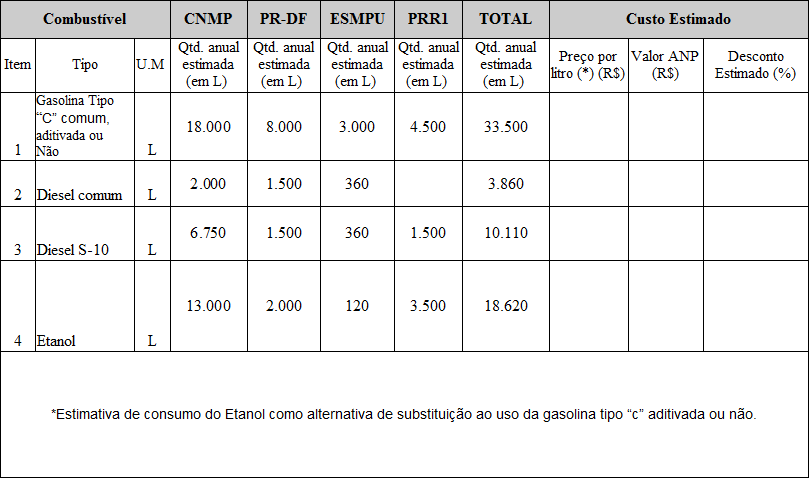 	1.1.6 A CONTRATADA deverá disponibilizar sistema de gerenciamento eletrônico com acesso via rede mundial (Internet). Este sistema deverá ser fornecido com interface que permita total compatibilidade com os sistemas operacionais do CONTRATANTE. O sistema deverá fornecer relatórios detalhados de consumo por veículo e por período, média de consumo por quilômetro. Os relatórios deverão, ainda, permitir a identificação do condutor, o horário do abastecimento, o hodômetro do momento do abastecimento, a quantidade em litros e o tipo de combustível;1.1.7. O fornecimento de combustíveis deverá ser feito por meio da utilização de cartão magnético, a ser fornecido pela CONTRATADA, ou excepcionalmente por meio de documento de “requisição de fornecimento”, também disponibilizado pela CONTRATADA e sob responsabilidade do CONTRATANTE, que deverá carimbar e assinar a requisição;1.1.8. Quanto ao quantitativo, esclarece-se que só será pago o que efetivamente for consumido;	1.1.9. Os combustíveis objetos deste contrato deverão atender às especificações técnicas exigidas pela Agência Nacional do Petróleo – ANP, conforme legislação em vigor.2. JUSTIFICATIVASA contratação visa dar continuidade ao fornecimento de combustíveis para a frota de veículos do Conselho Nacional do Ministério Público, utilizados no desempenho de suas atividades institucionais, e ao Grupo Geradores movidos a Diesel.A quantidade estimada baseia-se na média de consumo de anos anteriores.A delimitação de distância máxima de 10 (dez) quilômetros do CNMP para os postos de combustíveis se dá em função da eficiência e da economicidade.A quantidade mínima de 2 (dois) postos visa evitar a impossibilidade de abastecimento por motivos diversos, tais como reforma, interdição de vias, etc.A contratação por lote visa diminuir os custos administrativos com a gestão de vários contratos e  facilitar o processo de abastecimento. Busca-se também a obtenção de propostas mais vantajosas economicamente (economia de escala).	3. DO SISTEMA DE REGISTRO DE PREÇOSSerá adotado o Sistema de Registro de Preços (SRP) para a contratação, com fundamento nos incisos III e IV, art. 3º, Decreto  7.892/2013. A aplicação do sistema de registro de preços justifica-se em razão do fornecimento parcelado do produto e ainda por ser uma compra compartilhada com outros órgãos da administração, tendo como benefício a possibilidade de alcance de melhor preço.O Conselho Nacional do Ministério Público será o órgão gerenciador do Registro de Preços.Serão órgãos participantes no procedimento licitatório os órgãos Escola Superior do Ministério Público da União-ESMPU, Procuradoria Regional do Distrito Federal-PR-DF e Procuradoria Regional da República da 1ª Região-PRR1.4. DESCRIÇÃO DO OBJETO	4.1.	O fornecimento de combustíveis ocorrerá em rede de postos de abastecimento da CONTRATADA, ou por ela credenciados, nas quantidades estabelecidas pelo CONTRATANTE, de segunda a sexta-feira, em horário comercial e, excepcionalmente, aos sábados, domingos e feriados.	4.2.	O fornecimento será efetuado de forma parcelada, nos postos de revenda de combustíveis da CONTRATADA.4.3. A CONTRATADA deverá ter sistema, próprio ou contratado, de gerenciamento eletrônico dos postos de combustíveis.	4.4.	O sistema de gerenciamento eletrônico dos postos de abastecimento deverá possuir os requisitos mínimos para emitir e fornecer, a cada operação e por geração automática eletrônica, comprovante de abastecimento no qual deverão constar:	4.4.1.	Identificação do condutor;	4.4.2.	Data e hora do abastecimento;	4.4.3.	Tipo de combustível;	4.4.4.	Litragem abastecida e o respectivo valor total em reais;	4.4.5.	Placa do veículo;	4.4.6.	Quilometragem registrada em seu odômetro;	4.4.7.	Média de consumo por abastecimento.	4.5.	A qualidade dos combustíveis fornecidos pelos postos de revenda é de inteira responsabilidade da CONTRATADA, ficando a seu encargo o controle e a fiscalização seguindo as exigências legais e as especificações técnicas da Agência Nacional de Petróleo – ANP.	4.6. Os combustíveis serão recusados nos seguintes casos:	a) possuírem densidade fora do padrão;	b) forem abastecidos em volume menor que o solicitado;	c) estiverem contaminados por quaisquer elementos não permitidos em sua composição;	d) for detectada presença de outras substâncias, em percentuais além dos permitidos em sua composição; e	e) for detectado erro quanto ao produto solicitado.4.7. O combustível recusado deverá ser substituído no prazo máximo de 24 (vinte e quatro) horas, contadas a partir do recebimento da formalização da recusa pela CONTRATANTE.4.8. A CONTRATADA deverá utilizar mão de obra especializada em cumprimento às normas técnicas que regem o mercado de fornecimento de combustíveis, fornecendo a seus empregados todos os Equipamentos de Proteção Individual – EPI, exigidos pela Secretaria de Segurança e Medicina do Trabalho – SSMT do MTE, bem como cumprir todas as normas sobre medicina e segurança do trabalho.4.9. A CONTRATADA  deverá oferecer manutenção leve nos Postos de Atendimento, prevendo:	a) reposição do nível da solução para o sistema de esguicho do limpador de para-brisa;b) reposição do nível da solução para o sistema de arrefecimento;	c) reposição do nível do óleo do motor.	4.10.	A CONTRATADA deverá oferecer os recursos e meios necessários e suficientes para a supervisão e fiscalização da regularidade e correção dos abastecimentos, além de assegurar que:	4.10.1.	Todo combustível registrado pela bomba seja efetivamente abastecido no veículo indicado;	4.10.2.	Não sejam abastecidos veículos que não estejam cadastrados na frota da Instituição;	4.10.3.	Os veículos cadastrados só sejam abastecidos com combustível para o qual está autorizado.	4.11. O fornecimento de combustíveis deverá ser feito por meio da utilização de cartão magnético, a ser fornecido pela CONTRATADA, ou excepcionalmente por meio de documento de “requisição de fornecimento”, também disponibilizado pela CONTRATADA e sob responsabilidade do CONTRATANTE, que deverá carimbar e assinar a requisição.	4.12. A CONTRATADA deverá prestar todos os esclarecimentos solicitados, obrigando-se a atender, de imediato, todas as reclamações decorrentes da constatação de vícios, defeitos ou incorreções relativas ao objeto desta especificação, bem assim a respeito da qualidade dos combustíveis, casos em que a CONTRATADA deverá, às suas expensas, realizar correções e comprovar a regularidade e a procedência dos combustíveis.	4.13. A CONTRATADA deverá emitir e encaminhar à CONTRATANTE, mensalmente, nota fiscal e relatório analítico dos produtos fornecidos no período anterior, das quais deverão constar as quantidades, por tipo de combustível, os valores unitários e totais deduzidos os descontos concedidos, expressos em reais.4.14. No prazo máximo de 30 (trinta) dias corridos, a contar da assinatura do contrato, a CONTRATADA deverá implantar todo o sistema de gerenciamento eletrônico nos equipamento de informática do CONTRATANTE. Caso haja necessidade, a CONTRATADA deverá, ainda,instalar equipamentos e programas.5. DA SUBCONTRATAÇÃO5.1. É vedada a subcontratação do objeto.5.2. É vedada a sub-rogação completa ou da parcela principal da obrigação.5.3. É vedado transferir a outrem, no todo ou em parte, o objeto do presente Contrato, sem prévia e expressa anuência do CONTRATANTE.6. DA ADEQUAÇÃO ORÇAMENTÁRIA6.1 Os recursos dessa contratação estão consignados no orçamento da União para 2017 no Programa 2100, Ação 8010, Fonte 0100, Iniciativa CNMP_PG_17_SA_COSET_009, Natureza da Despesa 3.3.3.90.30. As despesas referentes a 2018 serão consignados no orçamento da União para 2018.7. PROPOSTA7.1. Os preços dos combustíveis não deverão exceder à média de seu respectivo valor, por litro, praticado no mercado varejista de Brasília-DF, na data de seu fornecimento, de acordo com publicação semanal da ANP, disponibilizada no sítio www.anp.gov.br.Havendo divergência, na data do seu fornecimento, entre o valor indicado na bomba e a média de seu respectivo valor, por litro, praticado no mercado varejista de Brasília-DF, considerando a publicação da Agência Nacional de Petróleo – ANP, o percentual de desconto incidirá sobre o menor valor. No preço devem estar incluídas todas as despesas ordinárias diretas e indiretas decorrentes da execução do objeto, inclusive tributos e/ou impostos, encargos sociais, trabalhistas, previdenciários, fiscais e comerciais incidentes, taxa de administração, frete, seguro e outros necessários ao cumprimento integral do objeto da contratação.Será vencedor aquele que oferecer maior percentual de desconto com base na estimativa de consumo.A proposta deverá ser apresentada com as quantidades, preço unitário e total, em moeda nacional, já consideradas as despesas com tributos, fretes e demais custos que incidam direta ou indiretamente na execução dos serviços, conforme quadro de  quantidade anual estimada, por litro, a seguir:	Tabela 2: Quantidade anual		7.5. A proposta apresentada deverá conter o CNPJ da proponente, prazo de validade de no mínimo 60 dias e ser endereçada ao Conselho Nacional do Ministério Público – CNMP.7.6. No prazo máximo de 30 (trinta) dias corridos, a contar da assinatura do contrato, a CONTRATADA deverá implantar todo o sistema de gerenciamento eletrônico.7.7. No prazo máximo de 30 (trinta) dias corridos, a contar da assinatura do contrato, a CONTRATADA deverá implantar todo o sistema de gerenciamento eletrônico.7.8. A CONTRATADA deverá disponibilizar os postos de abastecimento imediatamente após a assinatura do contrato, permitindo o imediato abastecimento.8. VIGÊNCIA DO CONTRATOO contrato terá vigência de 12 (doze) meses, contados a partir da data de sua assinatura, não podendo ser prorrogado.9. DO PAGAMENTO	9.1. O CONTRATANTE efetuará o pagamento à CONTRATADA, pelo fornecimento do objeto, até o 10º (décimo) dia útil, contado da entrega da Nota Fiscal/Fatura, acompanhada do atesto do Fiscal do Contrato, conforme o disposto nos artigos 67 e 73 da Lei 8.666/93, por meio de depósito em conta-corrente, mediante Ordem Bancária.	9.2. Para execução do pagamento, a CONTRATADA deverá fazer constar como beneficiário/cliente, da Nota Fiscal/Fatura correspondente, emitida sem rasuras, e ainda, o número da Nota de Empenho, os números do Banco, da Agência e da conta-corrente da CONTRATADA, e a descrição clara e sucinta do objeto fornecido.	9.3. A CONTRATADA deverá, ainda, com a Nota Fiscal/Fatura, apresentar os documentos comprobatórios de regularidade fiscal e trabalhista, exigidos no Edital de Licitação.	9.4. A liberação para pagamento da fatura ou nota fiscal ficará condicionada ao atesto do Gestor do Contrato, conforme disposto nos artigos 67 e 73 da Lei nº 8.666/1993.9.5. O pagamento poderá ser efetuado parcialmente na pendência de liquidação de qualquer obrigação financeira que for imposta à CONTRATADA, em virtude de penalidade ou inadimplência, sem que isso gere direito a acréscimos de qualquer natureza.9.6. Constatando-se, junto ao SICAF, a situação de irregularidade da CONTRATADA, será providenciada sua notificação, por escrito, para que, no prazo de 7 (sete) dias, regularize sua situação ou, no mesmo prazo, apresente sua defesa. O prazo poderá ser prorrogado uma vez, por igual período, a critério da CONTRATANTE.A apresentação de certidões atrasadas ou irregulares com a nota fiscal ensejará anotação do fiscal no registro próprio, de acordo com o item 10.1.10, e criará pendência a ser sanada pela Contratada.Caso a entrega do bem seja recusada ou a correspondente Nota Fiscal apresente incorreção, o prazo de pagamento será contado a partir da data da substituição do bem recusado ou da regularização do documento fiscal.Caso não haja expediente no CNMP no dia do vencimento da Nota Fiscal, fica o pagamento prorrogado para o 1º dia, útil subseqüente.10. RESPONSABILIDADES DA CONTRATANTE E DA CONTRATADA10.1 DO CONTRATANTE	10.1.1.	Prestar as informações e esclarecimentos necessários ao desenvolvimento do objeto contratado.	10.1.2.	Exercer a fiscalização do fornecimento do objeto contratado.	10.1.3.	Exigir, a qualquer tempo, a comprovação das condições de habilitação da CONTRATADA que ensejaram sua contratação, notadamente no tocante à qualificação econômico-financeira.	10.1.4.	Cumprir e fazer cumprir o disposto nas cláusulas deste Contrato, podendo aplicar as penalidades previstas na legislação vigente.	10.1.5.	Atestar o recebimento do objeto contratual por meio do Gestor competente, anotando as ocorrências havidas.	10.1.6.	Efetuar, com pontualidade, os pagamentos à CONTRATADA, após o cumprimento das formalidades contratuais e legais.	10.1.7.	Solicitar, autorizar e controlar o abastecimento de combustível nos veículos oficiais, utilizando-se do sistema de gerenciamento informatizado fornecido pela CONTRATADA e de outros meios de acompanhamento e controle internos, assegurando-se da regularidade do fornecimento.	10.1.8.	Comunicar formal e imediatamente à CONTRATADA sobre qualquer anormalidade no fornecimento, podendo recusar a entrega, caso não esteja de acordo com as exigências estabelecidas neste Contrato.	10.1.9.	Rejeitar o pedido de cancelamento da entrega, se a falta do produto causar transtornos ao andamento normal dos serviços.	10.1.10. Nomear Gestores do Contrato, que serão responsáveis pela fiscalização e acompanhamento da execução do objeto contratado, devendo fazer anotações e registros de todas as ocorrências, determinando o que for necessário à regularização das falhas ou defeitos observados para o fiel cumprimento das cláusulas e condições estabelecidas, e, ainda, atestar a nota fiscal quando do recebimento definitivo, o que não exclui nem reduz as responsabilidades da CONTRATADA.	10.1.11. Os Gestores do Contrato terão poderes para:	a) definir toda e qualquer ação de orientação, gerenciamento, controle e acompanhamento da execução do Contrato, fixando normas nos casos não especificados e determinando as providências cabíveis;	b) suspender o fornecimento do objeto contratado, total ou parcialmente, em qualquer tempo, quando estes não estiverem sendo fornecidos dentro dos parâmetros estabelecidos neste Contrato, submetendo o caso ao Secretário de Administração para decisão;	c) recusar o combustível que não for fornecido dentro dos parâmetros estabelecidos neste termo.10.2 DA CONTRATADA10.2.1. A CONTRATADA obriga-se a cumprir fielmente o estipulado no presente Instrumento e, em especial:10.2.2. Manter, durante todo o período de vigência contratual, todas as condições de habilitação e qualificação que permitiram sua contratação;10.2.3. Arcar com todas as despesas resultantes do sistema de gerenciamento eletrônico, instalações, manutenções, relatórios e outras decorrentes;10.2.4. A CONTRATADA deverá oferecer treinamento aos gestores, operadores e usuários do sistema, bem como devem ser dirimidas as dúvidas e prestar os esclarecimentos suscitados, sempre que necessário, durante a execução do contrato; 		10.2.5. Fornecer gratuitamente os cartões magnéticos para cada veículo cadastrado e informado pela contratante, inclusive para os casos de perda, extravio ou incorporação de novos veículos automotores à frota;10.2.6. A CONTRATADA obriga-se a disponibilizar/substituir no prazo de 12 (doze) dias corridos, os cartões magnéticos que vierem a extraviar ou sofrer danos; 		10.2.7. Disponibilizar arquivo eletrônico relativo às operações realizadas, por veículo, de maneira a se proceder continuamente o gerenciamento e controle da frota;10.2.8. Responsabilizar-se inteiramente pela qualidade dos combustíveis fornecidos pelos postos de revenda ficando ao seu encargo o controle e a fiscalização, conforme as normas do fabricante e as exigências legais da Agência Nacional do Petróleo – ANP;10.2.9. Manter listagem atualizada da rede de postos de abastecimento integrados ao sistema e, informar ao CONTRATANTE eventuais inclusões e exclusões;10.2.10. Ter em seus estoques quantitativo suficiente para atender as necessidades da Contratante; 		10.2.11. Estampar o selo de aferição das bombas medidoras de volume de combustíveis líquidos, referente ao exercício corrente, de caráter obrigatório conforme art. 9º da Portaria INMETRO/MIC n.º 23 de 25/02/1985 emitida pelo IPEM-SP órgão delegado do INMETRO; 		10.2.12. Estar em conformidade com as normas da Agência Nacional de Petróleo – ANP , nos termos da Portaria 116, de 05 de Julho de 2.000; 		10.2.13. Não constar como INTERDITADO na Relação dos Postos Autuados por Problemas de Qualidade disponibilizada no sitio da ANP: www.anp.gov.br/petro/mapa_fiscaliza.asp.;10.2.14. Emitir, até o 5º (quinto) dia útil do mês subsequente ao fornecimento do combustível, nota fiscal acompanhada de relatório analítico do sistema de gerenciamento dos postos de abastecimento como também as tabelas da ANP referentes ao período apurado e encaminhar ao CONTRATANTE;		10.2.15. Manter nos postos de abastecimento integrantes da rede credenciada, em local bem visível, a identificação de sua adesão ao sistema, objeto deste Contrato;	10.2.16. Apresentar, sempre que solicitado, documentos que comprovem a procedência do combustível;10.2.17. Realizar treinamento para os gestores, operadores e usuários do sistema, objeto deste Instrumento, no início de sua operacionalização e sempre que necessário, bem como dirimir dúvidas e esclarecimentos suscitados, durante a execução deste Contrato;10.2.18. Sujeitar-se à fiscalização da CONTRATANTE, que inclui o atendimento às orientações do fiscal do Contrato e a prestação dos esclarecimentos formulados;10.2.19. Encaminhar documentos fiscais e todas documentações determinadas pelo fiscal do Contrato para efeitos de atestar os serviços e comprovar regularizações;	10.2.20. Prestar todos os esclarecimentos que forem solicitados pelo CONTRATANTE, obrigando-se a atender, de imediato, todas as reclamações a respeito da qualidade dos combustíveis, caso em que a CONTRATADA deverá, as suas expensas, realizar as devidas correções e comprovar a regularidade;	10.2.21. Fornecer os produtos dentro dos parâmetros e rotinas estabelecidos, em observância às recomendações aceitas pela boa técnica, normas e legislação, não se admitindo recusa por parte da CONTRATADA em decorrência de sobrecarga na sua capacidade instalada;10.2.22. Levar, imediatamente, ao conhecimento do CONTRATANTE qualquer irregularidade constatada durante o fornecimento dos combustíveis;10.2.23. Utilizar mão de obra especializada na execução dos trabalhos, estando ciente das normas técnicas que regem o fornecimento de combustíveis;	10.2.24. Indicar um preposto, a ser aceito pelo CONTRATANTE, para prestar esclarecimentos e atender reclamações que porventura surgirem;10.2.25. Relacionar-se com o CONTRATANTE, exclusivamente, por meio de pessoa por ele formalmente indicado;10.2.26. Observar rigorosamente as normas regulamentadoras de segurança do trabalho;10.2.27. Fornecer a seus empregados todos os Equipamentos de Proteção Individual – EPI, exigidos pela Secretaria de Segurança e Medicina do Trabalho – SSMT do MTE, bem como cumprir todas as normas sobre medicina e segurança do trabalho, como também observar e adotar todas as normas de segurança e prevenção a incêndios, recomendadas por Lei;10.2.28. Assumir todas as responsabilidades e tomar as medidas necessárias para o atendimento dos prestadores de serviço acidentados ou com mal súbito;10.2.29. Responsabilizar-se por quaisquer acidentes de trabalho sofridos pelos seus empregados quando em serviço;10.2.30. Responsabilizar-se pelos encargos trabalhista, previdenciário, fiscal e comercial, pelos seguros de acidente e quaisquer outros encargos resultantes da prestação do serviço, sendo que não existirá para o CNMP qualquer solidariedade quanto ao cumprimento dessas obrigações;10.2.31. Responsabilizar-se pela idoneidade e pelo comportamento de seus prestadores de serviço e por quaisquer prejuízos que sejam causados ao CONTRATANTE e a terceiros;10.2.32. A CONTRATADA não poderá ter como sócios, gerentes, diretores ou administradores cônjuges, companheiros(as) ou parentes em linha reta, colateral ou por afinidade, até o terceiro grau, inclusive, de membros e servidores ocupantes de cargos de direção, chefia ou assessoramento do CNMP, sob pena de rescisão contratual;10.2.33. Não reproduzir, divulgar ou utilizar em benefício próprio, ou de terceiros, quaisquer informações de que tenha tomado ciência em razão da execução dos serviços discriminados;	10.2.34. Não utilizar o nome do CONTRATANTE, ou sua qualidade de CONTRATADA, em quaisquer atividades de divulgação empresarial, como, por exemplo, em cartões de visita, anúncios e impressos, sem o consentimento prévio e por escrito do CONTRATANTE;10.2.35. Manter, durante todo o período de vigência do Contrato, todas as condições de habilitação e qualificação que ensejaram sua contratação;	10.2.36. Assegurar ao CONTRATANTE o repasse dos descontos e ofertas pecuniárias, quando fornecidos aos outros usuários, seja a título permanente ou provisório;	10.2.37. Apresentar laudo atualizado de análise laboratorial dos combustíveis fornecidos, sempre que solicitado;10.2.38. Disponibilizar o endereço comercial, telefone e uma conta de e-mail para fins de comunicação entre as partes, mantendo-os atualizados. A inobservância do disposto poderá acarretar sanções previstas na sessão a seguir;10.2.39. É vedado à CONTRATADA caucionar ou utilizar o contrato para quaisquer operações financeiras;10.2.40. É vedado à CONTRATADA reproduzir, divulgar ou utilizar, em benefício próprio ou de terceiros, quaisquer informações de que tenha tomado ciência em razão da execução dos serviços sem o consentimento prévio e por escrito do CONTRATANTE.10.2.41. Dos critérios de sustentabilidade:10.2.41.1 Cumprir as Normas Brasileiras – NBR publicadas pela Associação Brasileira de Normas Técnicas sobre resíduos sólidos;10.2.41.2 Não utilizar materiais que contenham substâncias perigosas em concentração acima da recomendada na diretiva RoHS (Restriction of Certain Hazardous Substances), tais como mercúrio (Hg), chumbo (Pb), cromo hexavalente (Cr(VI)), cádmio (Cd), bifenil-polibromados (PBBs), éteres difenil-polibromados (PBDEs);10.2.41.3 Observar os parâmetros da Portaria ANP Nº 116/2000;10.2.41.4 Cumprir os parâmetros estabelecidos na Resolução CONAMA - Conselho Nacional do Meio Ambiente nº 273/2000.10.2.41.5 Nos termos do artigo 33, inciso IV, da Lei n° 12.305/2010 – Política Nacional de Resíduos Sólidos e Resolução CONAMA n° 362, de 23/06/2005, a contratada deverá efetuar o recolhimento e o descarte adequado do óleo lubrificante usado ou contaminado originário da contratação, bem como de seus resíduos e embalagens, obedecendo aos seguintes procedimentos:a) recolher o óleo lubrificante usado ou contaminado, armazenando-o em recipientes adequados e resistentes a vazamentos e adotando as medidas necessárias para evitar que venha a ser misturado com produtos químicos, combustíveis, solventes, água e outras substâncias que inviabilizem sua reciclagem, conforme artigo 18, incisos I e II, da Resolução CONAMA n° 362, de 23/06/2005, e legislação correlata;	b) providenciar a coleta do óleo lubrificante usado ou contaminado recolhido, através de empresa coletora devidamente autorizada e licenciada pelos órgãos competentes, ou entregá-lo diretamente a um revendedor de óleo lubrificante acabado no atacado ou no varejo, que tem obrigação de recebê-lo e recolhê-lo de forma segura, para fins de sua destinação final ambientalmente adequada, conforme artigo 18, inciso III e § 2°, da Resolução CONAMA n° 362, de 23/06/2005, e legislação correlata; ec) exclusivamente quando se tratar de óleo lubrificante usado ou contaminado não reciclável, dar-lhe a destinação final ambientalmente adequada, devidamente autorizada pelo órgão ambiental competente, conforme artigo 18, inciso VII, da Resolução CONAMA n° 362, de 23/06/2005, e legislação correlata.11. SANÇÕES ADMINISTRATIVAS	11.1. Com fulcro nos artigos 86 e 87 da Lei nº 8.666/1993 e no artigo 7º da Lei nº 10.520/2002, o CONTRATANTE poderá, garantida a defesa prévia e o contraditório, aplicar à CONTRATADA as seguintes penalidades, sem prejuízo das responsabilidades civil e criminal:	11.1.1. Advertência;	11.1.2. Multa, a ser recolhida no prazo máximo de 05 (cinco) dias úteis, a contar da comunicação oficial, nas seguintes hipóteses:	a) 0,5% (zero vírgula cinco por cento) por dia de atraso injustificado e por descumprimento das obrigações estabelecidas neste Contrato, até o máximo de 4% (quatro por cento) sobre o valor da parcela inadimplida;	b) 5% (cinco por cento) no caso de inexecução parcial e 10% (dez por cento) no caso de inexecução total do objeto contratado, ambos sobre o valor total do Contrato;		11.1.3  Suspensão temporária de participação em licitação e impedimento de contratar com o CNMP, por até 02 (dois) anos;11.1.4. Declaração de inidoneidade para licitar ou contratar com a Administração Pública, enquanto perdurarem os motivos determinantes da punição ou até que seja promovida sua reabilitação perante a própria autoridade que aplicou a penalidade;	11.1.5. Impedimento de licitar e contratar com a União e descredenciamento do SICAF, pelo prazo de até 5 (cinco) anos, da CONTRATADA que deixar de entregar documentação exigida, apresentar documentação falsa, ensejar o retardamento da execução do objeto, não manter a proposta, falhar ou fraudar na execução do Contrato, comportar-se de modo inidôneo ou cometer fraude fiscal, conforme artigo 7º, da Lei nº 10.520/2002.	11.2 As sanções previstas nos itens 11.1.1, 11.1.3 e 11.1.4 poderão ser aplicadas cumulativamente ou não às penalidades do subitem 11.1.2.	11.3. Se o valor da multa não for pago por meio de Guia de Recolhimento da União – GRU, será automaticamente descontado dos créditos que a CONTRATADA vier a fazer jus perante o CONTRATANTE, acrescido de juros moratórios de 1% (um por cento) ao mês, ou ainda, quando for o caso, cobrado judicialmente.	11.4. De acordo com o artigo 88 da Lei nº 8.666/1993, serão aplicadas as sanções previstas nos incisos III e IV do artigo 87 da mesma norma, às CONTRATADAS ou aos profissionais que, em razão dos Contratos regidos por esta Lei:11.4.1. Tenham sofrido condenação definitiva por praticarem, por meios dolosos, fraudes fiscais no recolhimento de quaisquer tributos;	11.4.2. Tenham praticado atos ilícitos visando frustrar os objetivos da licitação;	11.4.3. Demonstrem não possuir idoneidade para contratar com a Administração em virtude de atos ilícitos praticados.		11.5 Da aplicação das penas definidas no caput e no § 1º do art. 87, da Lei n.º 8.666/93, exceto para aquela definida no inciso IV, caberá recurso no prazo de 05(cinco) dias úteis da data de intimação do ato.		11.6 No caso de declaração de inidoneidade, prevista no inciso IV, do art. 87, da Lei n.º 8.666/93, caberá pedido de reconsideração ao Exmo. Sr. Presidente do Conselho Nacional do Ministério Público, no prazo de 10 (dez) dias úteis a contar da data de intimação do ato, podendo a reabilitação ser requerida após 2 (dois) anos de sua aplicação.12. TABELA DE PENALIDADES			12.1 Considerações iniciais			12.1.1. A advertência não é pressuposto para aplicação das outras penalidades, se as circunstâncias exigirem punição mais rigorosa. Ela será aplicada de maneira preventiva e pedagógica nas infrações de menor ofensividade e leves (Níveis 01 e 02), conforme constam nas tabelas abaixo. Essas infrações possuem as seguintes características:			a) não causam prejuízo à Administração;			b) a CONTRATADA, após a notificação, empenha-se para resolver o problema, fornecer o produto ou executar o serviço e			c) nas hipóteses que há elementos que sugerem que A CONTRATADA corrigirá seu procedimento.			12.1.2. A suspensão temporária de participação em licitação e impedimento de contratar com o CNMP poderá ser aplicada nas hipóteses previstas no Art. 88 da Lei nº 8.666/93 e também nas seguintes:			12.1.2.1. Descumprimento reiterado de obrigações fiscais e			12.1.2.2. Cometimento de infrações graves, muito graves e gravíssimas, considerando os prejuízos causados ao CONTRATANTE e as circunstâncias no caso concreto.12.1.2.3. Por fim, a CONTRATADA será punida com o impedimento de licitar e contratar com a União e será descredenciada no SICAF, sem prejuízo das multas previstas neste termo e demais cominações legais, nos seguintes casos: apresentação de documentação falsa, retardamento, falha e fraude na execução do contrato, comportamento inidôneo e fraude fiscal.12.1.2.4.  Na ocorrência de infrações contratuais não especificadas na tabela 5, o fiscal/gestor do contrato utilizará como critérios o prejuízo causado ao contratante e a diligência da contratada para solucionar o problema ao enquadrá-lo em um dos níveis de criticidade especificados na tabela 4.			12.1.3. A multa poderá ser acumulada com quaisquer outras sanções e será aplicada na seguinte forma:Tabela 3: Percentual máximo para as infrações previstas na Lei 10.520/2002			12.1.4. Além dessas, serão aplicadas multas, conforme as infrações cometidas e o nível de gravidade respectivo, indicados nas tabelas a seguir:Tabela 4: Classificação das infrações e multas	12.1.5. Todas as ocorrências contratuais serão registradas pelo CONTRANTE, que notificará a CONTRATADA dos registros. Serão atribuídos níveis para as ocorrências, conforme tabela abaixo:Tabela 5: Infrações e correspondentes níveis12.1.6. Em caso de registro de infração na qual a CONTRATADA apresente justificativa razoável e aceita pelo fiscal do CONTRATO, o nível da infração poderá ser desconsiderado ou inserido em uma categoria de menor gravidade.12.1.7. A inexecução parcial ou total do contrato será configurada, entre outras hipóteses, na ocorrência de pelo menos uma das seguintes situações:Tabela 6: Qualificação da inexecução contratual13. ALTERAÇÃO SUBJETIVA		13.1  É admissível a fusão, cisão ou incorporação da contratada com/em outra pessoa jurídica, desde que sejam observados pela nova pessoa jurídica todos os requisitos de habilitação exigidos na licitação original; sejam mantidas as demais cláusulas e condições do contrato; não haja prejuízo à execução do objeto pactuado e haja a anuência expressa da Administração à continuidade do contrato.EDITAL DE LICITAÇÃO Nº 27/2017 (SRP)MODALIDADE – PREGÃO ELETRÔNICOPROCESSO Nº 0.00.002.000935/2017-22UASG - 590001ANEXO IIPLANILHA DE FORMAÇÃO DE PREÇOAO: CONSELHO NACIONAL DO MINISTÉRIO PÚBLICO – CNMP – PREGÃO ELETRÔNICO Nº 27/2017Dados da EmpresaRazão Social:CNPJ:Endereço Eletrônico (e-mail):  Tel/Fax:Endereço:Banco: Agência: C/C:Dados do Representante Legal, responsável pela assinatura da Ata de Registro de PreçosNome:Função:CPF:Telefone/Fax:Endereço Eletrônico (e-mail):PRAZO DE VALIDADE DESTA PROPOSTA: _______Obs.: nos preços acima propostos estão inclusas todas as despesas e custos diretos e indiretos, como impostos, taxas, fretes, garantia e serviços de instalação.DATA ____/____/2017_____________________PROPONENTECNPJEDITAL DE LICITAÇÃO Nº 27/2017 (SRP)MODALIDADE – PREGÃO ELETRÔNICOPROCESSO Nº 0.00.002.000935/2017-22UASG – 590001ANEXO IIIDECLARAÇÃO DE REGULARIDADE(RESOLUÇÕES CNMP nº 01/2005, 07/2006, 21/2007, 28/2008 e 37/2009)		(Nome/razão social) ____________________________________, inscrito no CNPJ nº ___________, por intermédio de seu representante legal o(a) Sr. (a) _____________________ DECLARO, nos termos das Resoluções 01/2005, 07/2006, 21/2007, 28/2008 e 37/2009, do Conselho Nacional do Ministério Público, para fins de contratação de prestação de serviços junto ao Conselho Nacional do Ministério Público - CNMP, que:		os sócios desta empresa, bem como seus gerentes e diretores não são cônjuges, companheiros(as) ou parentes em linha reta, colateral ou por afinidade, até o terceiro grau, inclusive, de membros do Conselho Nacional do Ministério Público, membros do Ministério Púbico em atividade no Conselho Nacional do Ministério público e membros do Ministério Público da União (Ministério Público Federal, Ministério Público Militar, Ministério Público do Trabalho, Ministério Público do Distrito Federal e Territórios), ou de servidor (este quando ocupante de cargo de direção, chefia ou assessoramento) do Conselho Nacional do Ministério Público.		os sócios desta empresa, bem como seus gerentes e diretores são cônjuges, companheiros(as) ou parentes em linha reta, colateral ou por afinidade, até o terceiro grau, inclusive, de membros do Conselho Nacional do Ministério Público, membros do Ministério Púbico em atividade no Conselho Nacional do Ministério público e membros do Ministério Público da União (Ministério Público Federal, Ministério Público Militar, Ministério Público do Trabalho, Ministério Público do Distrito Federal e Territórios), ou de servidor (este quando ocupante de cargo de direção, chefia ou assessoramento) do Conselho Nacional do Ministério Público.	Nome do membro: _____________________________________	Cargo: _______________________________________________	Órgão de Lotação: ______________________________________	Grau de Parentesco: ____________________________________			Por ser verdade, firmo a presente, sob as penas da lei.Brasília, ______ de _______________ de 2017. __________________________________________________(Assinatura Representante Legal da Empresa)EDITAL DE LICITAÇÃO Nº 27/2017 (SRP)MODALIDADE – PREGÃO ELETRÔNICOPROCESSO Nº 0.00.002.000935/2017-22UASG – 590001ANEXO IVMINUTA DE ATA DE REGISTRO DE PREÇOSVALIDADE: 12 (DOZE) MESESATA Nº__/2017Aos ............................., no CONSELHO NACIONAL DO MINISTÉRIO PÚBLICO – CNMP, localizado no SAFS (Setor de Administração Federal Sul), Quadra 2, Lote 3, Ed. Adail Belmonte, em Brasília – DF, o órgão gerenciador do Registro de Preços, nos termos das Leis nºs 8.666/93, 10.520/2002 e dos Decretos nºs 5.450/2005, 7.982/2013, 8.250/2014 e das demais normas legais aplicáveis, conforme a classificação das propostas consolidadas na Ata de Julgamento de Preços, publicada no Diário Oficial da União, referentes ao Pregão Eletrônico para Registro de Preços, homologado pelo Sr. Ordenador de Despesas, às fls. ..... do processo acima referenciado, RESOLVE registrar os preços para o eventual fornecimento de combustível automotivo, na modalidade de pregão com sistema de registro de preços, tendo sido os referidos preços oferecidos pela empresa cuja proposta foi classificada em 1º e declarada vencedora no certame acima numerado.Item(ns) nº(s) ..Fornecedor Registrado (licitante vencedor):CLÁUSULA I – DO OBJETO1.1. Aquisição de …..............., conforme tabela abaixo e especificações constantes do Termo de Referência (Anexo I) e das cláusulas e condições estabelecidas do Edital do Pregão nº 27/2017 do CNMP.CLÁUSULA II – DA VALIDADE E DO REAJUSTAMENTO DOS PREÇOS2.1. A presente Ata de Registro de Preços terá a validade de 12 (doze) meses, a partir da sua assinatura.2.2. Durante a vigência da Ata, os preços registrados serão fixos e irreajustáveis, exceto nas hipóteses decorrentes e devidamente comprovadas das situações previstas na alínea “d” do inciso II do art. 65 da Lei n.º 8.666/93 ou de redução dos preços praticados no mercado.2.3. Mesmo comprovada a ocorrência de situação prevista na alínea “d” do inciso II do art. 65 da Lei n.º 8.666/93, a Administração, se julgar conveniente, poderá optar por cancelar a Ata e iniciar outro processo licitatório.2.4. Comprovada a redução dos preços praticados no mercado nas mesmas condições do registro, e, definido o novo preço máximo a ser pago pela Administração, o Proponente registrado será convocado pelo CNMP para a devida alteração do valor registrado em Ata.2.5. Durante o prazo de validade desta Ata de Registro de Preços, o CNMP não será obrigado a firmar as contratações que dela poderão advir, facultando-se a realização de licitação específica para a aquisição pretendida, sendo assegurado ao beneficiário do registro preferência de fornecimento em igualdade de condições.CLÁUSULA III – DAS PENALIDADES3.1. Com fulcro no artigo 7º da Lei 10.520/2002 e artigos 86 e 87 da Lei nº 8.666/93, a Administração poderá, garantida a prévia defesa, aplicar aos licitantes e/ou adjudicatários as seguintes penalidades, sem prejuízo das responsabilidades civil e criminal:a) advertência;b) Multa, a ser recolhida no prazo máximo de 5 (cinco) dias úteis, a contar da comunicação oficial, nas seguintes hipóteses previstas nos itens 11 – DAS SANÇÕES ADMINISTRAIVAS e 12 – TABELA DE PENALIDADES, ambas do Termo de Referência (anexo I).d) declaração de inidoneidade para licitar ou contratar com a Administração Pública enquanto perdurarem os motivos determinantes da punição ou até que seja promovida a reabilitação perante a própria autoridade que aplicou a penalidade, que será concedida sempre que a licitante vencedora ressarcir a Administração pelos prejuízos resultantes e após decorrido o prazo da sanção aplicada com base no inciso anterior.3.2 As penalidades previstas neste Edital são independentes entre si, podendo ser aplicadas isoladas ou, cumulativamente, no caso de multa, sem prejuízo de outras medidas cabíveis, garantida prévia defesa (art. 87, § 2º da Lei nº 8.666/93).3.3 As penalidades previstas neste Termo são independentes entre si, podendo ser aplicadas isoladas ou, cumulativamente, no caso de multa, sem prejuízo de outras medidas cabíveis, garantida prévia defesa (art. 87, § 2º da Lei nº 8.666/93).3.4 No caso de não-recolhimento do valor da multa, dentro de 5 (cinco) dias úteis a contar da data da intimação para o pagamento, a importância será descontada da garantia prestada ou dos pagamentos a que fizer jus a CONTRATADA ou ajuizada a dívida, consoante o § 3º do art. 86 e § 1º do art. 87 da Lei n.º 8.666/93, acrescida de juros moratórios de 1,0% (um por cento) ao mês.3.5 Os atos administrativos de aplicação das sanções previstas nos incisos III e IV, do art. 87, da Lei n.º 8.666/93 e a constantes do art. 7º da Lei nº 10.520/02, bem como a rescisão contratual, serão publicados resumidamente no Diário Oficial da União.3.6 De acordo com o artigo 88, da Lei nº 8.666/93, serão aplicadas as sanções previstas nos incisos III e IV do artigo 87 da referida lei, à CONTRATADA ou aos profissionais que, em razão dos contratos regidos pela citada lei:a) tenham sofrido condenação definitiva por praticarem, por meios dolosos, fraudes fiscais no recolhimento de quaisquer tributos;b) tenham praticado atos ilícitos visando a frustrar os objetivos da licitação;c) demonstrem não possuir idoneidade para contratar com a Administração em virtude de atos ilícitos praticados.3.7 Da aplicação das penas definidas no § 1º e no art. 87, da Lei n.º 8.666/93, exceto para aquela definida no inciso IV, caberá recurso no prazo de 05(cinco) dias úteis da data de intimação do ato.3.8 No caso de declaração de inidoneidade, prevista no inciso IV, do art. 87, da Lei n.º 8.666/93, caberá pedido de reconsideração ao Exmo. Sr. Presidente do Conselho Nacional do Ministério Público, no prazo de 5 (cinco) dias úteis a contar da data de intimação do ato, podendo a reabilitação ser requerida após 2 (dois) anos de sua aplicação.3.9 Na comunicação da aplicação da penalidade de que trata o item anterior, serão informados o nome e a lotação da autoridade que aplicou a sanção, bem como daquela competente para decidir sobre o recurso.3.10 O recurso e o pedido de reconsideração deverão ser entregues, mediante recibo, no setor de protocolo do CONTRATANTE, localizado no edifício Adail Belmonte, situado no Setor de Administração Federal Sul, Quadra 03 Lote 02, Brasília/DF, nos dias úteis, das 13h às 17h.CLÁUSULA IV – DA UTILIZAÇÃO DA ATA E DOS PREÇOS4.1. A presente Ata de Registro de Preços poderá ser usada por órgãos usuários, desde que autorizados pelo CNMP.4.2. O preço ofertado pela empresa signatária da presente Ata de Registro de Preços é o especificado em Anexo, de acordo com a respectiva classificação no Pregão nº 27/2017.4.3. Em cada fornecimento decorrente desta Ata, serão observadas, quanto ao preço, as cláusulas e condições constantes do Edital do Pregão nº 27/2017, que a precedeu e integra o presente instrumento de compromisso.4.4. A cada fornecimento, o preço unitário a ser pago será o constante da proposta apresentada, no Pregão nº 27/2017, pela empresa detentora da presente Ata, a qual também a integra.CLÁUSULA V – DO LOCAL E PRAZO DO FORNECIMENTO5.1. Fornecer o objeto desta licitação nos locais e nos mesmos prazos estipulados no Edital, conforme estabelecido no item 4 do Termo de Referência – Anexo I.CLÁUSULA VI – DO PAGAMENTO6.1 Em todos os fornecimentos, o pagamento será efetuado em até 10 (dez) dias úteis, mediante apresentação da Nota Fiscal em nome do Conselho Nacional do Ministério Público; CNPJ: 11.439.520/0001-11; End.: SAF SUL, Quadra 02, Lote 03, Edifício Adail Belmonte, CEP: 70070-600 – Brasília/DF, devidamente atestada por servidor designado e acompanhada das respectivas comprovações de regularidade para com os encargos previdenciários, trabalhistas e fiscais, mediante depósito em conta bancária da Contratada, por Ordem Bancária.CLÁUSULA VII – DA AUTORIZAÇÃO PARA AQUISIÇÃO E EMISSÃO DAS ORDENS DE FORNECIMENTO7.1. As aquisições do objeto da presente Ata de Registro de Preços serão autorizadas, conforme a necessidade, pelo Secretário de Administração do CNMP.7.2. A emissão das ordens de fornecimento, sua retificação ou cancelamento, total ou parcial serão igualmente autorizados pelo Secretário de Administração do CNMP.7.3 As autorizações para adesão a Ata de Registro de Preços serão autorizadas pelo Presidente da Comissão Permanente de Licitação – CPL do CNMP.CLÁUSULA VIII – DAS OBRIGAÇÕES DA CONTRATADA8.1 Fornecer os combustíveis, em conformidade com as especificações estabelecidas no instrumento convocatório, em quantidade e qualidade, nos prazos e forma estabelecidos;8.2 Não transferir a outrem, no todo ou em parte, o fornecimento dos materiais;8.4 Ressarcir os danos causados, direta ou indiretamente, ao CNMP ou a terceiros, decorrentes de:a) culpa ou dolo, durante o fornecimento do material;b) defeito ou má qualidade dos combustíveis, verificada durante sua utilização;8.6 Obedecer às normas e recomendações em vigor, editadas pelos órgãos oficiais competentes ou entidades autônomas reconhecidas na sua área de atuação;8.7 Observar as normas de segurança adotadas pela CONTRATANTE em suas dependências;8.8 Prestar todos os esclarecimentos que lhe forem solicitados pela CONTRATANTE, atendendo prontamente todas as reclamações.CLÁUSULA IX – DAS OBRIGAÇÕES DA CONTRATANTE9.1 Relacionar-se com a CONTRATADA exclusivamente por meio de pessoa por ela credenciada;9.2 Cumprir e fazer cumprir o disposto neste termo e no Edital de licitação;9.3 Assegurar o livre acesso dos empregados da CONTRATADA, quando devidamente identificados e uniformizados, aos locais em que devam executar suas tarefas;9.4 Fornecer à CONTRATADA todos os esclarecimentos necessários ao fornecimento dos materiais  ora contratados;9.5 Efetuar, com pontualidade, os pagamentos à CONTRATADA, após o cumprimento das formalidades legais;9.6 Devolver à empresa o material que não possa ser corrigido, após sua substituição por outro novo;9.7 Emitir o aceite do objeto contratado após verificação das especificações, rejeitando o que não estiver de acordo por meio de notificação à CONTRATADA;9.8 Receber os materiais na forma e prazos estabelecidos neste termo e no Edital de licitação.CLÁUSULA X – DAS DISPOSIÇÕES FINAIS10.1. Integram esta Ata o edital do Pregão nº 27/2017 e seus anexos e a proposta da empresa:............................., classificada no certame supranumerado.10.2. Fica eleito o foro de Brasília – DF para dirimir quaisquer questões decorrentes da utilização da presente ata.10.3. Os casos omissos serão resolvidos de acordo com as Leis 8.666/93 e 10.520/2002, Decreto 7.982/2013, Decreto 8.250/2014 e demais normas aplicáveis.Brasília, __ de____________ 2017.______________________CPL REPRESENTANTE LEGALRG / CPEDITAL DE LICITAÇÃO Nº 27/2017MODALIDADE – PREGÃO ELETRÔNICOPROCESSO Nº 0.00.002.000935/2017-22UASG – 590001ANEXO VMINUTA DE CONTRATO CNMP Nº      /20     CONTRATO QUE ENTRE SI CELEBRAM A UNIÃO, POR INTERMÉDIO DO CONSELHO NACIONAL DO MINISTÉRIO PÚBLICO – CNMP E A PESSOA JURÍDICA ____________________________. (PROCESSO Nº _____________ – PREGÃO ELETRÔNICO Nº ________)A UNIÃO, por intermédio do CONSELHO NACIONAL DO MINISTÉRIO PÚBLICO, CNPJ n.º 11.439.520/0001-11, situado no Setor de Administração Federal Sul - SAFS, quadra 02, lote 03, Edifício Adail Belmonte, Brasília/DF, representado neste ato por sua Ordenador de Despesas, Sr. ______________, brasileiro, servidor público, RG. – SSP/DF, CPF: ..- no uso da competência que lhe foi atribuída pela Portaria CNMP n.º , de  de  de 201  , ou, nas ausências e impedimentos desta, pelo seu substituto, Sr. _________________, brasileiro, servidor público, RG: _________ – _____, CPF: 0.0.-, conforme Portaria CNMP-PRESI nº ___, de maio de 201_, ambas residentes e domiciliadas nesta Capital, doravante denominado simplesmente CONTRATANTE e a pessoa jurídica _____________________, CNPJ n.º _______________, estabelecida à ___________________, neste ato representada por _____________, inscrita no RG sob o nº ______________, e no CPF sob o nº _______________, residente e domiciliado ao ____________________, e daqui por diante designada simplesmente CONTRATADA, tendo em vista o contido no Processo CNMP n.º _____________, referente ao Pregão Eletrônico CNMP n.º ________, considerando as disposições estabelecidas na Lei nº 8.666/1993, Lei nº 10.520/2002 e, ainda, pelos Decreto nº 3.555/2000, Decreto nº 5.450/2005, Decreto nº 7.892/2013, pela Lei Complementar nº 123/2006, Decreto nº  2.271, de 07/07/97,  e demais normas pertinentes, têm entre si, justo e avençado, e celebram o presente Contrato, mediante as seguintes cláusulas e condições:		CLÁUSULA PRIMEIRA – DO OBJETOO presente Contrato tem por objeto a prestação de serviços [detalhar o serviço]  [endereço do local da prestação dos serviços].Parágrafo único. A prestação dos serviços obedecerá ao estipulado neste contrato, bem como, às obrigações assumidas nos documentos adiante enumerados constantes do Processo nº ......................, e que independentemente de transcrição, fazem parte integrante e complementar deste contrato, no que não o contrariem:a) Edital de Pregão  nº XX /XX;  b) Ata da Sessão do Pregão, datada de ...../..../...;c) Proposta final firmada pela CONTRATADA em ...../......./........, contendo o valor global e unitário dos serviços a serem executados.d) Ata de Registro de Preços – ARP …./....CLÁUSULA SEGUNDA – DO REGIME DE EXECUÇÃOA forma de execução do presente Contrato será indireta, sob o regime de empreitada por preço global, conforme disposto na Lei n° 8.666/1993.CLÁUSULA TERCEIRA – DAS OBRIGAÇÕES DO CONTRATANTEConstituem obrigações do CONTRATANTE, sem prejuízo das disposições específicas estabelecidas do Edital e ou do Termo de Referência:Cumprir e fazer cumprir o disposto neste Contrato;Relacionar-se com a CONTRATADA exclusivamente por meio de pessoa por ela indicada;Assegurar o livre acesso dos empregados da CONTRATADA, quando devidamente identificados e uniformizados, aos locais em que devam executar suas tarefas;Efetuar, com pontualidade, os pagamentos à CONTRATADA, após o cumprimento das formalidades legais;Fornecer à CONTRATADA, todos os esclarecimentos necessários para execução dos serviços e demais informações que estes venham a solicitar para o desempenho dos serviços ora contratados.Parágrafo Primeiro – O CONTRATANTE reserva para si o direito de aplicar sanções ou rescindir o contrato, no caso de inobservância pela CONTRATADA de quaisquer das cláusulas e condições estabelecidas neste Contrato.Parágrafo Segundo – O CONTRATANTE efetuará a fiscalização e o acompanhamento da execução dos serviços por meio do Gestor/Fiscal do Contrato, devendo este fazer anotações e registros de todas as ocorrências e determinar o que for necessário à regularização das falhas ou defeitos observados.CLÁUSULA QUARTA – DAS OBRIGAÇÕES DA CONTRATADAA CONTRATADA se obriga a cumprir fielmente o estipulado no presente instrumento, bem como as obrigações específicas estabelecidas do Edital e ou do Termo de Referência e, ainda, em especial:Executar os serviços contratados em conformidade com o Termo de Referência – Anexo I do Edital, o qual fornece todas as orientações do CONTRATANTE;Prestar todos os esclarecimentos que lhe forem solicitados pelo CONTRATANTE, atendendo prontamente a todas as reclamações;Relacionar-se com o CONTRATANTE, exclusivamente, por meio do Gestor/Fiscal do Contrato;Indicar, formalmente, preposto devidamente credenciado, visando a estabelecer contatos com o representante do CONTRATANTE durante a vigência do Contrato;Cumprir todas as orientações do CONTRATANTE para o fiel desempenho das atividades especificadas e sujeitar-se a mais ampla e irrestrita fiscalização, prestando todos os esclarecimentos que lhe forem solicitados e atendendo às reclamações formuladas;Manter, quando nas dependências do CONTRATANTE, os empregados devidamente identificados, por meio de crachás, e uniformizados de maneira condizente com o serviço a executar, quando necessário, observando, ainda, as normas internas e de segurança;Responsabilizar-se pelas despesas com todos encargos e obrigações sociais, trabalhistas e fiscais de seus empregados, os quais não terão, em hipótese alguma, qualquer relação de emprego com o CONTRATANTE;O atraso na apresentação, por parte da empresa, da fatura ou dos documentos exigidos como condição para pagamento importará em prorrogação automática do prazo em igual número de dias de vencimento da obrigação do CONTRATANTE;Não transferir a outrem, no todo ou em parte, o objeto do Contrato, sem prévia e expressa anuência do CONTRATANTE;Não caucionar ou utilizar o Contrato para qualquer operação financeira, sob pena de rescisão contratual;Manter durante a vigência do Contrato todas as condições de habilitação e qualificação exigidas na licitação;Disponibilizar uma conta e-mail para fins de comunicação entre as partes, e manter atualizados o endereço comercial e os números de telefone e de fax;Comunicar, por escrito, eventual atraso ou paralisação dos serviços, apresentando razões justificadoras a serem apreciadas pelo CONTRATANTE;Manter sigilo, sob pena de responsabilidade, sobre todo e qualquer assunto de interesse do CONTRATANTE ou de terceiros de que tomar conhecimento em razão da execução dos serviços, devendo orientar seus empregados nesse sentido;Não reproduzir, divulgar ou utilizar em benefício próprio, ou de terceiros, quaisquer informações de que tenha tomado ciência em razão da execução dos serviços discriminados, sem o consentimento, prévio e por escrito, do CONTRATANTE;Não utilizar o nome do CONTRATANTE, ou sua qualidade de CONTRATADA, em quaisquer atividades de divulgação empresarial, como, por exemplo, em cartões de visita, anúncios e impressos, sob pena de rescisão do presente Contrato;Responsabilizar-se por todo e qualquer acidente do trabalho, dano ou prejuízo causado ao patrimônio do CONTRATANTE ou de terceiros, decorrente da execução do serviço contratado;Apresentar os documentos fiscais de cobrança em conformidade com o estabelecido neste Contrato. CLÁUSULA QUINTA – DO PRAZO DE VIGÊNCIA 	O presente contrato vigerá de   ….../...../...... a ….../....../......., não podendo ser prorrogado.CLÁUSULA SEXTA – DO VALORO valor global estimado dos serviços ora contratados é de R$............... (_______________________), conforme tabela abaixo, durante a vigência deste Contrato.CLÁUSULA SÉTIMA – DO PAGAMENTOO Pagamento será efetuado à contratada pelos serviços efetivamente prestados, até o 10º (décimo) dia útil após o recebimento da Nota Fiscal/Fatura, devidamente atestada pelo Gestor do Contrato, por meio de depósito na conta-corrente da CONTRATADA, através de Ordem Bancária,Parágrafo primeiro. Para execução do pagamento de que trata a presente Cláusula, a CONTRATADA deverá fazer constar como beneficiário/cliente, da Nota Fiscal/Fatura correspondente, emitida sem rasuras, o CONSELHO NACIONAL DO MINISTÉRIO PÚBLICO, CNPJ nº 11.439.520/0001-11, e ainda, o número da Nota de Empenho, os números do Banco, da Agência e da conta-corrente da CONTRATADA e a descrição clara e sucinta do objeto.Parágrafo segundo. Sobre o valor da Nota Fiscal, a CONTRATANTE fará as retenções devidas ao INSS e as dos impostos e contribuições previstas na Instrução Normativa SRF nº 1.234, de 11/01/2012.Parágrafo terceiro. Caso a CONTRATADA seja optante pelo “SIMPLES” (Lei nº 9.317/96), não serão feitas as retenções de que trata a citada instrução normativa, ficando a CONTRATADA nesse caso obrigada a apresentar declaração, na forma do Anexo IV da mesma Instrução Normativa SRF nº 1.234, de 11/01/2012, em duas vias, assinadas pelo seu representante legal.Parágrafo quarto. A CONTRATADA deverá, ainda, juntamente à Nota Fiscal / Fatura, apresentar os documentos comprobatórios de regularidade fiscal e trabalhista, exigidos no Edital de Licitação.Parágrafo quinto. Nenhum pagamento será efetuado à CONTRATADA, enquanto pendente de liquidação qualquer obrigação financeira que lhe for imposta, em virtude de penalidade ou inadimplência contratual, sem que isso gere direito a acréscimos de qualquer natureza.Parágrafo sexto. Ao CONTRATANTE fica reservado o direito de não efetuar o pagamento se, no momento da aceitação, os serviços prestados, não estiverem em perfeitas condições e em conformidade com as especificações estipuladas.Parágrafo sétimo. Nos casos de eventuais atrasos de pagamento, desde que a CONTRATADA não tenha concorrido de alguma forma para tanto, fica convencionada a taxa de atualização financeira devida pelo Conselho Nacional do Ministério Público, conforme disposto no art. 36, § 4º, da Instrução Normativa/SLTI-MP n.º 02, de 30/04/2008, mediante a aplicação da seguinte fórmula:EM = I x N x VP, sendoI = (TX/100), assim apurado:  I = (6/100)   I = 0,00016438         365                                       365Em que:I = Índice de atualização financeira;TX = Percentual da taxa de juros de mora anual = 6%;EM = Encargos moratórios;N = Número de dias entre a data prevista para o pagamento e a do efetivo pagamento;VP = Valor da parcela em atraso.Parágrafo oitavo. Aplica-se a mesma regra disposta no parágrafo anterior, na hipótese de eventual pagamento antecipado, observado o disposto no art. 38 do Decreto nº 93.872/86. 		CLÁUSULA OITAVA – DA DOTAÇÃO ORÇAMENTÁRIAAs despesas com a execução deste Contrato correrão, neste exercício, à conta de créditos orçamentários consignados no Orçamento Geral da União, Conselho Nacional do Ministério Público, no Programa/Atividade.........................na categoria econômica................................ e, para o exercício seguinte, créditos próprios de igual  natureza.Parágrafo único. Para cobertura da despesa foi emitida Nota de Empenho nº ......................, de ....../....../......, no valor de R$..............................., à conta da dotação orçamentária especificada nesta Cláusula.CLÁUSULA NONA – DAS RESPONSABILIDADESA CONTRATADA responderá civil e criminalmente pelos prejuízos causados ao patrimônio da União em decorrência de ação ou omissão de seus empregados ou prepostos.Parágrafo primeiro. A CONTRATADA responderá civilmente pelos furtos e roubos que porventura venham a ocorrer no interior das dependências do CONTRATANTE, nos casos em que ficar comprovado dolo ou culpa de seus prepostos ou empregados.Parágrafo segundo. Na hipótese de verificação dos danos, a CONTRATADA ficará obrigada a promover a reposição do bem em condições idênticas ou o ressarcimento a preços atualizados, dentro de 30 (trinta) dias, contados a partir da comprovação de sua responsabilidade.Parágrafo terceiro. Caso a CONTRATADA não promova a reposição do bem nos termos do Parágrafo segundo desta Cláusula, dentro do prazo estipulado, o CONTRATANTE reserva-se o direito de descontar o valor do ressarcimento da garantia de execução ou da fatura do mês.CLÁUSULA DÉCIMA – DO RECURSO	É admissível recurso dos atos do CONTRATANTE, decorrentes da execução deste Contrato, no prazo de 05 (cinco) dias úteis a contar da data da respectiva ciência, conforme art. 109, da Lei nº 8.666/93.CLÁUSULA ONZE – DAS PENALIDADES E RECURSOSA CONTRATADA ficará sujeita às penalidades previstas nas Leis nº 10.520/02 e 8.666/93 em caso de descumprimento de quaisquer das cláusulas ou condições do presente Contrato.Parágrafo primeiro. Conforme o disposto no art. 28 do Decreto nº 5.450, de 31/05/2005, na hipótese da CONTRATADA, dentro do prazo de validade de sua proposta, deixar de entregar a documentação exigida para o certame ou apresentar documentação falsa, ensejar o retardamento da execução do objeto da presente contratação, não mantiver a proposta, falhar ou fraudar na execução deste Contrato, comportar-se de modo inidôneo ou cometer fraude fiscal, ficará impedida de licitar e contratar com a União e, se for o caso, será descredenciada no SICAF, pelo prazo de até 5 (cinco) anos, sem prejuízo das multas previstas neste Contrato, e no Edital e das demais cominações legais.Parágrafo segundo. Uma vez iniciada a execução dos serviços contratados, a sua prestação de forma incompleta ou em desconformidade com as condições avençadas poderá acarretar, além do previsto nos parágrafos anteriores desta Cláusula, resguardados os procedimentos legais pertinentes:	a) advertência;	b) multa, a ser recolhida no prazo máximo de 5 (cinco) dias úteis, a contar da comunicação oficial, nas hipóteses previstas nos itens 11 – DAS SANÇÕES ADMINISTRATIVAS e 12 – TABELA DE PENALIDADES, ambas do Termo de Referência – Anexo I do Edital;	c) suspensão temporária de participação em licitação e impedimento de contratar com a Administração, por até 02 (dois) anos;	d) declaração de inidoneidade para licitar ou contratar com a Administração Pública enquanto perdurarem os motivos determinantes da punição ou até que seja promovida a reabilitação perante a própria autoridade que aplicou a penalidade, que será concedida sempre que a licitante vencedora ressarcir a Administração pelos prejuízos resultantes e após decorrido o prazo da sanção aplicada com base na alínea anterior.Parágrafo terceiro. No caso de não-recolhimento do valor da multa, dentro de 5 (cinco) dias úteis a contar da data da intimação para o pagamento, a importância será descontada da garantia prestada ou dos pagamentos a que fizer jus a CONTRATADA ou ajuizada a dívida, consoante o § 3º do art. 86 e § 1º do art. 87 da Lei n.º 8.666/93, acrescida de juros moratórios de 1,0% (um por cento) ao mês.Parágrafo quarto. Os atos administrativos de aplicação das sanções previstas nos incisos III e IV, do art. 87, da Lei n.º 8.666/93 e a constantes do art. 7º da Lei nº 10.520/02, bem como a rescisão contratual, serão publicados resumidamente no Diário Oficial da União.Parágrafo quinto. De acordo com o artigo 88, da Lei nº 8.666/93, serão aplicadas as sanções previstas nos incisos III e IV do artigo 87 da referida lei, à CONTRATADA ou aos profissionais que, em razão dos contratos regidos pela citada lei:		1.  tenham sofrido condenação definitiva por praticarem, por meios dolosos, fraudes fiscais no recolhimento de quaisquer tributos;2.  tenham praticado atos ilícitos visando a frustrar os objetivos da licitação;3.  demonstrem não possuir idoneidade para contratar com a Administração em virtude de atos ilícitos praticados.Parágrafo sexto. Da aplicação das penas definidas no § 1º e no art. 87, da Lei n.º 8.666/93, exceto para aquela definida no inciso IV, caberá recurso no prazo de 05 (cinco) dias úteis da data de intimação do ato.Parágrafo sétimo. No caso de declaração de inidoneidade, prevista no inciso IV, do art. 87, da Lei n.º 8.666/93, caberá pedido de reconsideração ao Exmo. Sr. Presidente do Conselho Nacional do Ministério Público, no prazo de 10 (dez) dias úteis a contar da data de intimação do ato, podendo a reabilitação ser requerida após 2 (dois) anos de sua aplicação.Parágrafo oitavo. Na comunicação da aplicação da penalidade de que trata o item anterior, serão informados o nome e a lotação da autoridade que aplicou a sanção, bem como daquela competente para decidir sobre o recurso.Parágrafo nono. O recurso e o pedido de reconsideração deverão ser entregues, mediante recibo, no setor de protocolo do CONTRATANTE, localizado no edifício Adail Belmonte, situado no Setor de Administração Federal Sul, Quadra 03 Lote 02, Brasília/DF, nos dias úteis, das 13h às 17h.CLÁUSULA DOZE – DA RESCISÃOA inexecução total ou parcial do Contrato poderá ensejar a sua rescisão, conforme disposto nos artigos 77 a 80 da Lei nº 8.666/1993.Parágrafo primeiro. Os casos de rescisão contratual serão formalmente motivados nos autos do procedimento, assegurado o contraditório e a ampla defesa.Parágrafo segundo. A rescisão do Contrato poderá ser:1.  Determinada por ato unilateral e escrito do CONTRATANTE nos casos enumerados nos incisos I a XII e XVII do artigo 78 da Lei n.º 8.666/93, mediante notificação através de ofício entregue diretamente ou por via postal, com prova de recebimento, sem prejuízo das penalidades previstas neste Contrato;2.   Amigável, por acordo entre as partes, mediante a assinatura de termo aditivo ao contrato, desde que haja conveniência para o CONTRATANTE; e3.  Judicial, nos termos da legislação.Parágrafo terceiro. A rescisão unilateral ou amigável deverá ser precedida de autorização escrita e fundamentada da autoridade competente.Parágrafo quarto. De conformidade com o § 2º do artigo 79, da Lei nº 8.666/93, quando a rescisão ocorrer com base nos incisos XII a XVII do artigo 78 da mesma lei, sem que haja culpa da CONTRATADA, será esta ressarcida dos prejuízos regularmente comprovados que houver sofrido, tendo ainda direito a:Devolução de garantia, se houver;Pagamentos devidos pela execução do contrato até a data da rescisão;Pagamento do custo de desmobilização.Parágrafo quinto. A rescisão poderá acarretar as seguintes consequências imediatas:		1. Execução da garantia contratual para ressarcimento, ao CONTRATANTE, dos valores das multas aplicadas ou de quaisquer outras quantias ou indenizações a ela devidas;		2. Retenção dos créditos decorrentes do Contrato, até o limite dos prejuízos causados ao CONTRATANTE.CLÁUSULA TREZE – DA ALTERAÇÃOEste Contrato poderá, nos termos do art. 65 da Lei nº 8.666/93, ser alterado por meio de Termos Aditivos, objetivando promover os acréscimos ou supressões que se fizerem necessários.Parágrafo único. Nenhum acréscimo ou supressão poderá exceder o limite estabelecido no parágrafo primeiro do art. 65 da Lei nº 8.666/93, salvo as supressões resultantes de acordos celebrados entre os contratantes.CLÁUSULA QUATORZE– DA APROVAÇÃO E DA PUBLICIDADEEste Contrato será aprovado pelo Sr. Secretário-Geral do Conselho Nacional do Ministério Público, nos termos do art. 33, inciso I, do Decreto nº 93.872/1986.Parágrafo único. Incumbirá ao CONTRATANTE à sua conta e no prazo estipulado no art. 20 do Decreto n.º 3.555, de 8/8/2000, a publicação do Extrato deste Contrato e dos Termos Aditivos no Diário Oficial da União.CLÁUSULA QUINZE – DO FOROFica eleito o foro da Justiça Federal da cidade de Brasília/DF para dirimir as dúvidas não solucionadas administrativamente, oriundas das obrigações aqui estabelecidas.E, por estarem de pleno acordo, depois de lido e achado conforme, foi o presente Contrato lavrado em 02 (duas) vias de igual teor e forma, assinado pelas partes juntamente com as testemunhas abaixo.Brasília/DF,         de                              de 20___.APROVO.ANEXO I DO CONTRATO Nº          /2017(Anexar Termo de Referência – Anexo I do Edital)LOTE ÚNICOLOTE ÚNICOLOTE ÚNICOLOTE ÚNICOLOTE ÚNICOLOTE ÚNICOLOTE ÚNICOLOTE ÚNICOLOTE ÚNICOLOTE ÚNICOLOTE ÚNICOLOTE ÚNICOIt.DescriçãoU. M.Qtd. anual estimada(em L) CNMPQtd. anual estimada(em L) PRDFQtd. anual estimada(em L) ESPMUQtd. anual estimada(em L) PRR1Qtd. total estimada (em L)Preço por litro (ANP) em R$Valor total (ANP) em R$Desconto estimado em %Valor total com desconto01Gasolina tipo C comum, aditivada e não-aditivadaL18.0008.00030004.50033.500R$ 3,672R$ 123.012,0013,10%R$ 106.897,4302Diesel comumL1.0001.5003608003.660R$ 3,273R$ 11.979,1813,00%R$ 10.421,8903Diesel S-10L7.7501.50036080010.410R$ 3,361R$ 34.988,0112,00%R$ 30.789,4504EtanolL13.0002.0001203.50018.620R$ 3,071R$ 57.182,028,50%R$ 52.321,55LOTE ÚNICOLOTE ÚNICOLOTE ÚNICOLOTE ÚNICOLOTE ÚNICOLOTE ÚNICOLOTE ÚNICOLOTE ÚNICOLOTE ÚNICOLOTE ÚNICOLOTE ÚNICOLOTE ÚNICOItem DescriçãoU.MQuantidade anual estimada (Em L)CNMPQuantidade anual estimada (em L)PR-DFQuantidade anual estimada(em L)ESMPUQuantidade anual estimada(em L)PRR1Quantidade total anual estimada(em L)Preço por litro (ANP) em R$Valor total (ANP) em R$Desconto estimado em %Valor Total com desconto01Gasolina tipo C comum, aditivada e não-aditivadaL18.000800030004.5003350002Diesel comumL1.0001500360800366003Diesel S-10L7.75015003608001041004EtanolL13.00020001203.50018620Valores totaisValores totaisValores totaisValores totaisValores totaisValores totaisValores totaisValores totaisValores totaisValores totaisValores totaisValores totaisINFRAÇÃOMULTA (% sobre o valor global do contrato)1) apresentação de documentação falsa2) fraude na execução contratual3) comportamento inidôneo4) fraude fiscal5) inexecução total do contratoAté 10% (dez por cento)6) inexecução parcial7) descumprimento de obrigação contratualAté 5% (cinco por cento)NÍVELCORRESPONDÊNCIA(por ocorrência sobre o valor global do contratado)1 (menor ofensividade)0,2%.2 (leve)0,4%.3 (médio)0,8%.4 (grave)1,6%.5 (muito grave)3,2%.6 (gravíssimo)4%.INFRAÇÃOINFRAÇÃOINFRAÇÃOItemDescriçãoNível1Transferir a outrem, no todo ou em parte, o objeto do contrato sem prévia e expresso acordo do CONTRATANTE.62Caucionar ou utilizar o contrato para quaisquer operações financeiras.63Reproduzir, divulgar ou utilizar, em benefício próprio ou de terceiros, quaisquer informações de que tenha tomado ciência em razão da execução dos serviços sem o consentimento prévio e por escrito da CONTRATANTE54Utilizar o nome da CONTRATANTE, ou sua qualidade de CONTRATADA, em quaisquer atividades de divulgação empresarial, como, por exemplo, em cartões de visita, anúncios e impressos.5Para os itens a seguir, DEIXAR DE:Para os itens a seguir, DEIXAR DE:Para os itens a seguir, DEIXAR DE:5Relacionar-se com o CONTRATANTE, exclusivamente, por meio do fiscal do Contrato36Sujeitar-se à fiscalização da CONTRATANTE, que inclui o atendimento às orientações do fiscal do contrato e a prestação dos esclarecimentos formulados.47Responsabilizar-se pelos produtos e materiais utilizados na execução dos serviços, assim como substituir imediatamente qualquer material que não atenda aos critérios especificados neste termo.68Responsabilizar-se por quaisquer acidentes de trabalho sofridos pelos seus empregados quando em serviço.69Responsabilizar-se pelos encargos trabalhista, previdenciário, fiscal e comercial, pelos seguros de acidente e quaisquer outros encargos resultantes da prestação do serviço, sendo que não existirá para o CNMP qualquer solidariedade quanto ao cumprimento dessas obrigações.610Observar rigorosamente as normas regulamentadoras de segurança do trabalho.611 Manter, durante todo o período de vigência contratual, todas as condições de habilitação e qualificação que permitiram sua contratação612Disponibilizar e manter atualizados conta de e-mail, endereço e telefones comerciais para fins de comunicação formal entre as partes.213Responsabilizar-se pela idoneidade e pelo comportamento de seus prestadores de serviço e por quaisquer prejuízos que sejam causados ao CONTRATANTE e a terceiros.614Encaminhar documentos fiscais e todas documentações determinadas pelo fiscal do contrato para efeitos de atestar os serviços e comprovar regularizações.415Assumir todas as responsabilidades e tomar as medidas necessárias para o atendimento dos prestadores de serviço acidentados ou com mal súbito.616Relatar à CONTRATANTE toda e quaisquer irregularidades ocorridas, que impeça, altere ou retarde a execução do Contrato, efetuando o registro da ocorrência com todos os dados e circunstâncias necessárias a seu esclarecimento.5GRAUQUANTIDADE DE INFRAÇÕESQUANTIDADE DE INFRAÇÕESGRAUInexecução ParcialInexecução Total17 a 1112 ou mais26 a 1011 ou mais35 a 910 ou mais44 a 67 ou mais53 a 45 ou mais62 ou mais3 ou maisLOTE ÚNICOLOTE ÚNICOLOTE ÚNICOLOTE ÚNICOLOTE ÚNICOLOTE ÚNICOLOTE ÚNICOLOTE ÚNICOLOTE ÚNICOLOTE ÚNICOLOTE ÚNICOLOTE ÚNICOIt.DescriçãoU. M.Qtd. anual estimada(em L) CNMPQtd. anual estimada(em L) PRDFQtd. anual estimada(em L) ESPMUQtd. anual estimada(em L) PRR1Qtd. total estimada (em L)Preço por litro (ANP) em R$Valor total (ANP) em R$Desconto estimado em %Valor total com desconto01Gasolina tipo C comum, aditivada e não-aditivadaL18.0008.0003.0004.50033.50002Diesel comumL1.0001.5003608003.66003Diesel S-10L7.7501.50036080010.41004EtanolL13.0002.0001203.50018.620Valores totaisValores totaisValores totaisValores totaisValores totaisValores totaisValores totaisValores totaisValores totaisValores totaisValores totaisValores totaisLOTE ÚNICOLOTE ÚNICOLOTE ÚNICOLOTE ÚNICOLOTE ÚNICOLOTE ÚNICOLOTE ÚNICOLOTE ÚNICOLOTE ÚNICOLOTE ÚNICOLOTE ÚNICOLOTE ÚNICOIt.DescriçãoU. M.Qtd. anual estimada(em L) CNMPQtd. anual estimada(em L) PRDFQtd. anual estimada(em L) ESPMUQtd. anual estimada(em L) PRR1Qtd. total estimada (em L)Preço por litro (ANP) em R$Valor total (ANP) em R$Desconto estimado em %Valor total com desconto01Gasolina tipo C comum, aditivada e não-aditivadaL18.0008.0003.0004.50033.50002Diesel comumL1.0001.5003608003.66003Diesel S-10L7.7501.50036080010.41004EtanolL13.0002.0001203.50018.620Valores totaisValores totaisValores totaisValores totaisValores totaisValores totaisValores totaisValores totaisValores totaisValores totaisValores totaisValores totaisLOTE ÚNICOLOTE ÚNICOLOTE ÚNICOLOTE ÚNICOLOTE ÚNICOLOTE ÚNICOLOTE ÚNICOLOTE ÚNICOLOTE ÚNICOLOTE ÚNICOLOTE ÚNICOLOTE ÚNICOIt.DescriçãoU. M.Qtd. anual estimada(em L) CNMPQtd. anual estimada(em L) PRDFQtd. anual estimada(em L) ESPMUQtd. anual estimada(em L) PRR1Qtd. total estimada (em L)Preço por litro (ANP) em R$Valor total (ANP) em R$Desconto estimado em %Valor total com desconto01Gasolina tipo C comum, aditivada e não-aditivadaL18.0008.0003.0004.50033.50002Diesel comumL1.0001.5003608003.66003Diesel S-10L7.7501.50036080010.41004EtanolL13.0002.0001203.50018.620Valores totaisValores totaisValores totaisValores totaisValores totaisValores totaisValores totaisValores totaisValores totaisValores totaisValores totaisValores totaisCONTRATANTECONTRATADATESTEMUNHAS:______________________NOME:CPF:______________________NOME:CPF: